Accès à l’Acte I de Terre, air, feu en Facile à lire et à comprendre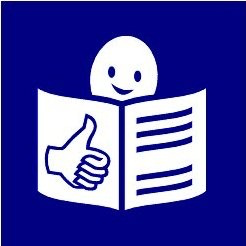 Adresse : 2 Place de la Manufacture Nationale, 92310 Sèvres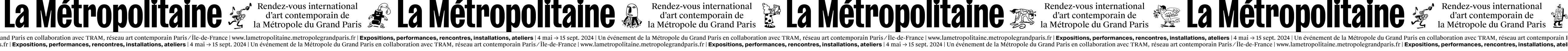 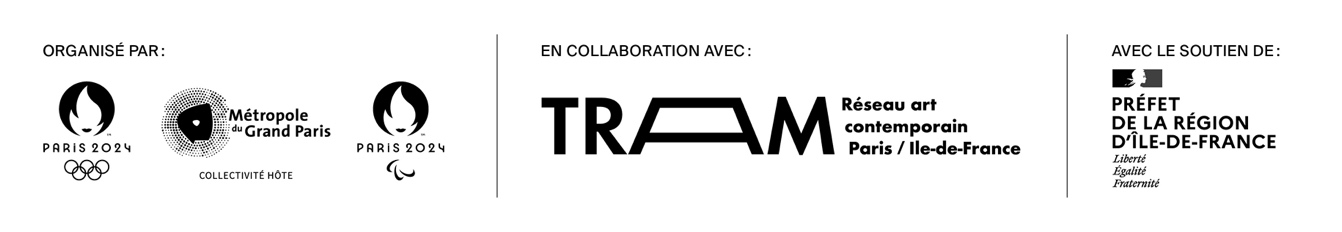 Sommaire :Arriver au musée depuis le métro 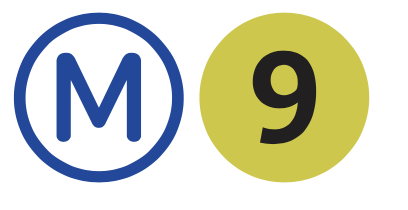 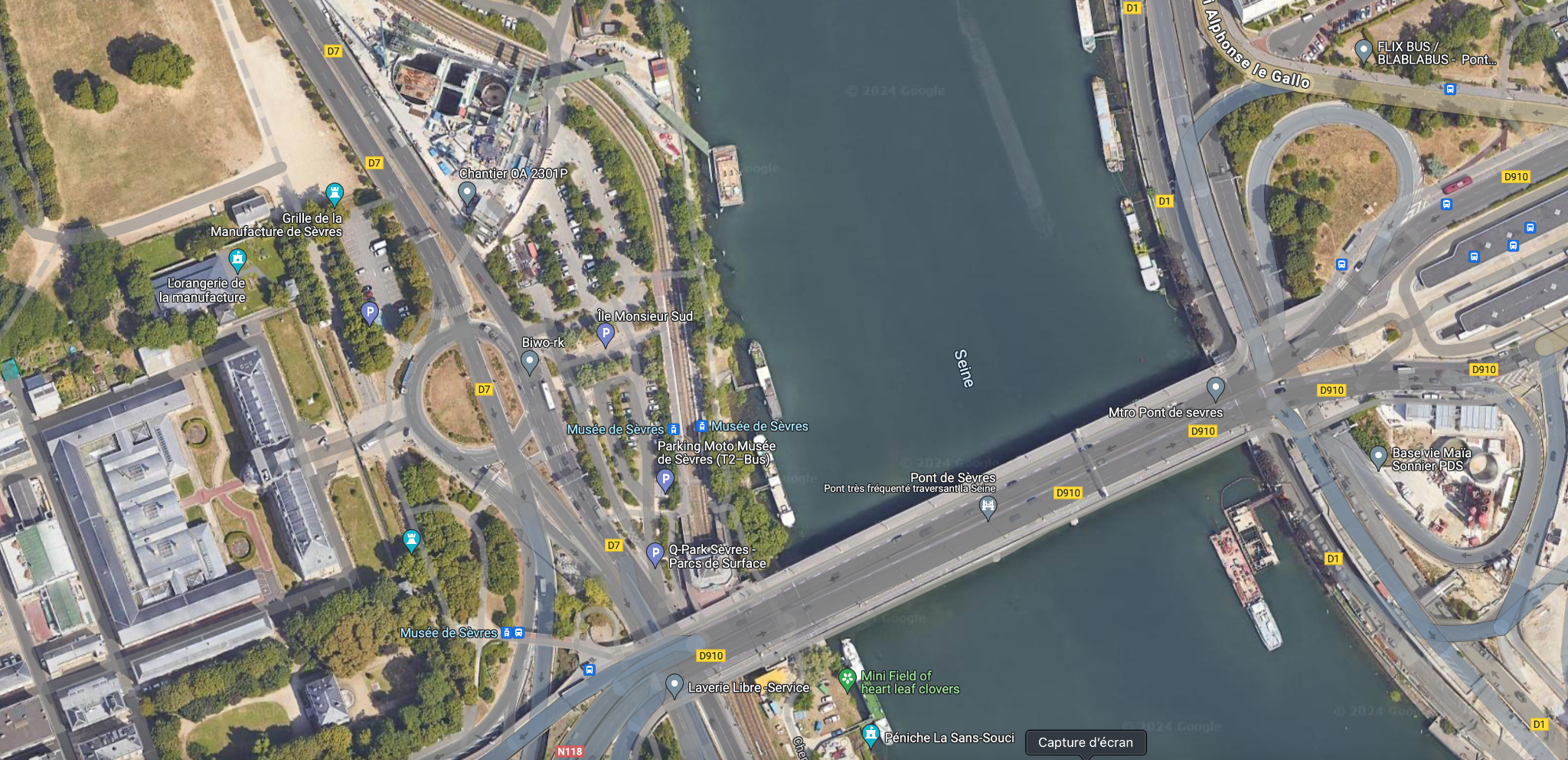 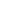 Je descends à l’arrêt “pont de Sèvres”, le dernier arrêt.Je prends la sortie 2 qui se trouve à l’avant du métro. J'emprunte les deux escalators. J’arrive à la gare routière. Je traverse la gare routière et les deux passages piétons. Il y a des travaux actuellement autour de ces deux passages piétons. 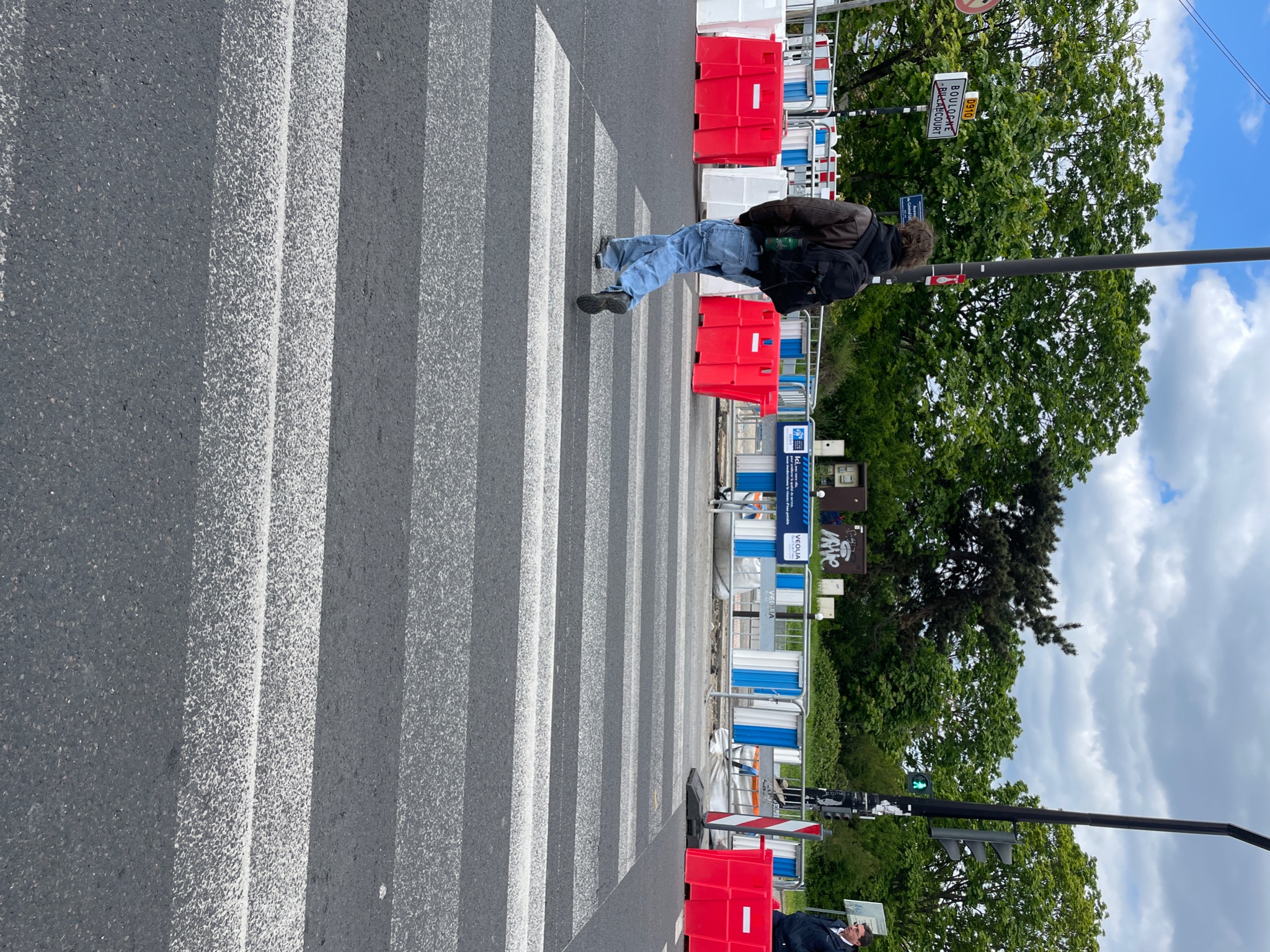 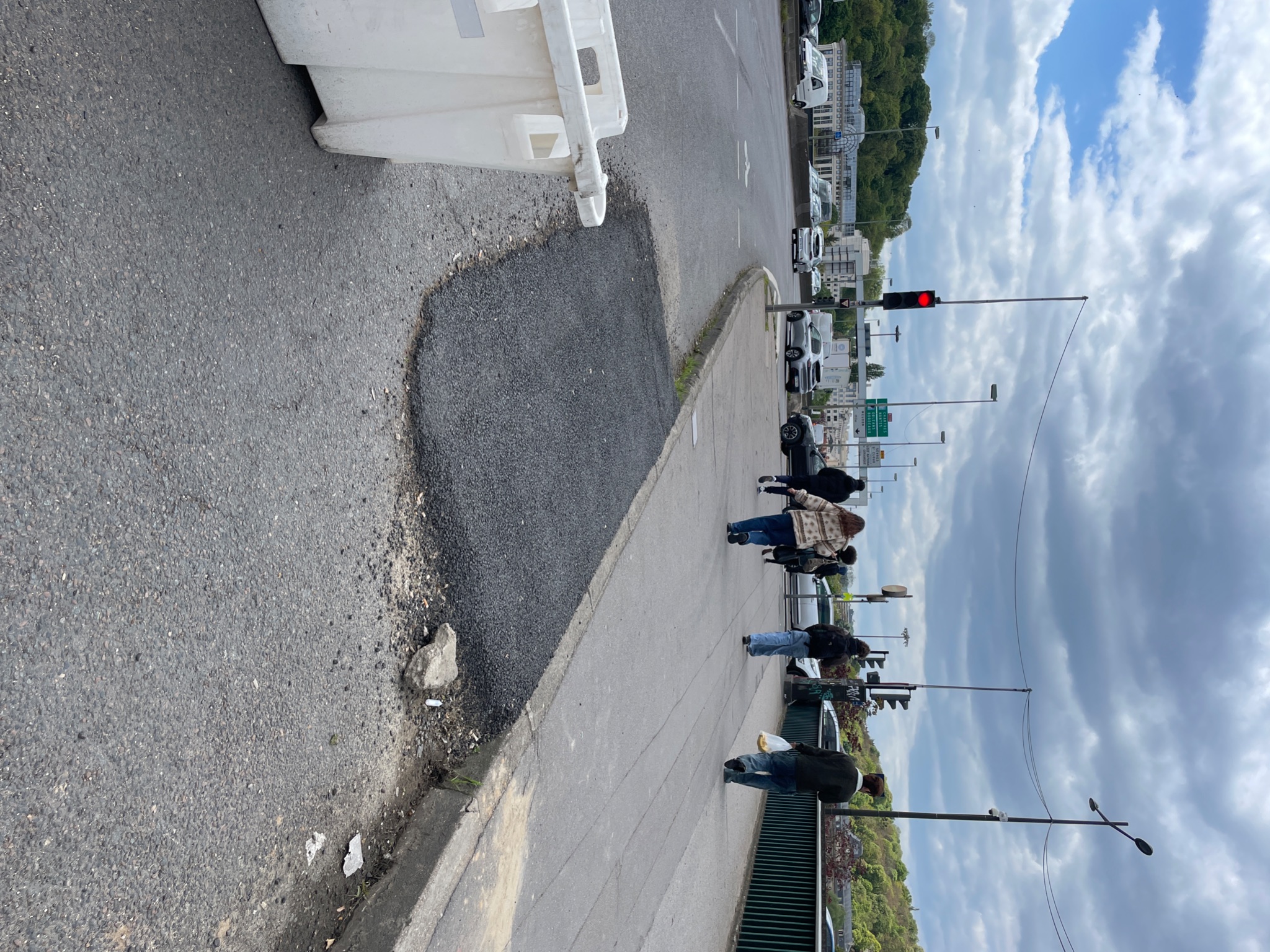 Je traverse le pont au-dessus de la Seine. Je suis sur le trottoir à droite.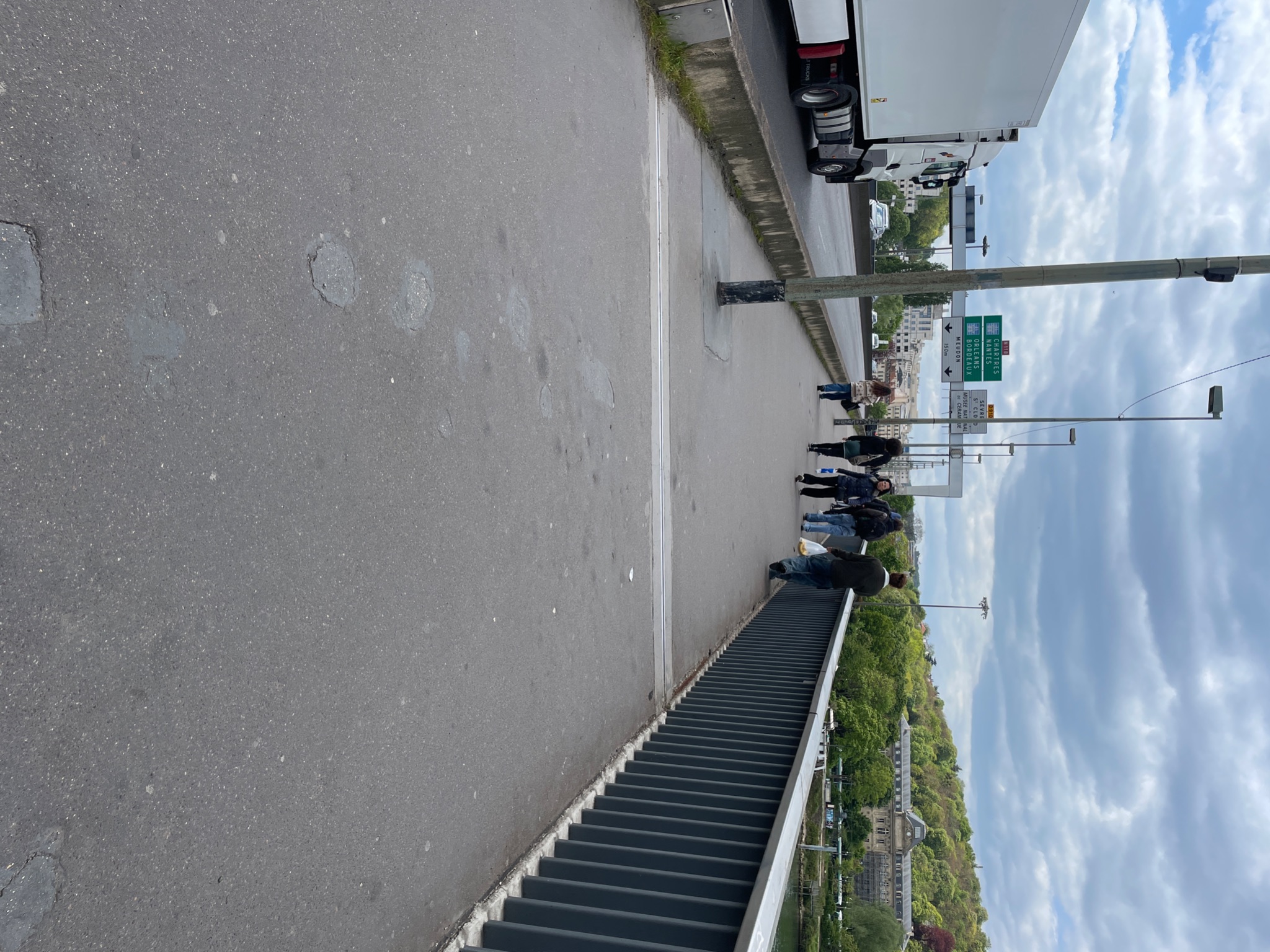 Après le pont, j’emprunte la passerelle sur ma droite. La passerelle se trouve en face d’un arrêt de bus. 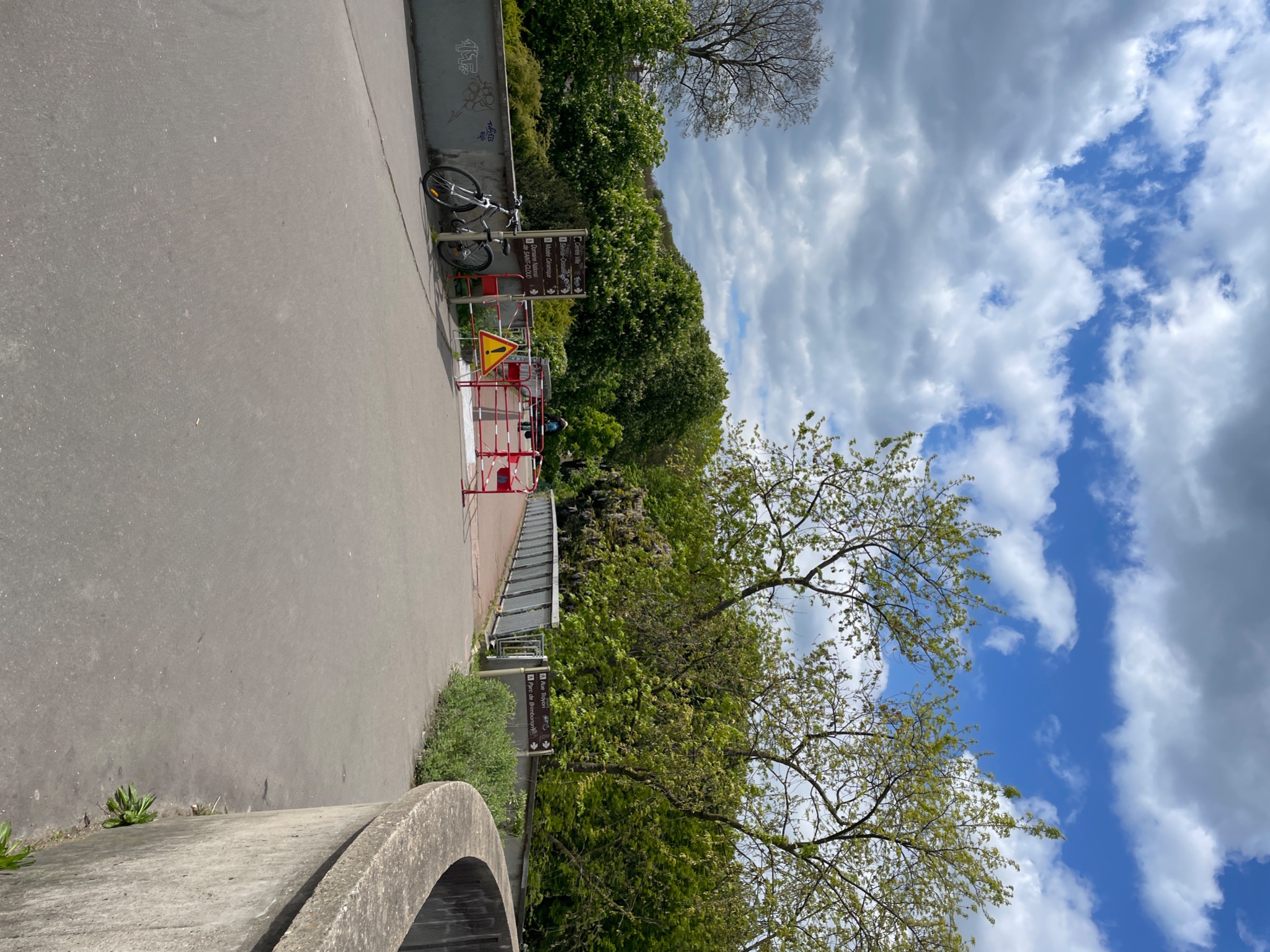 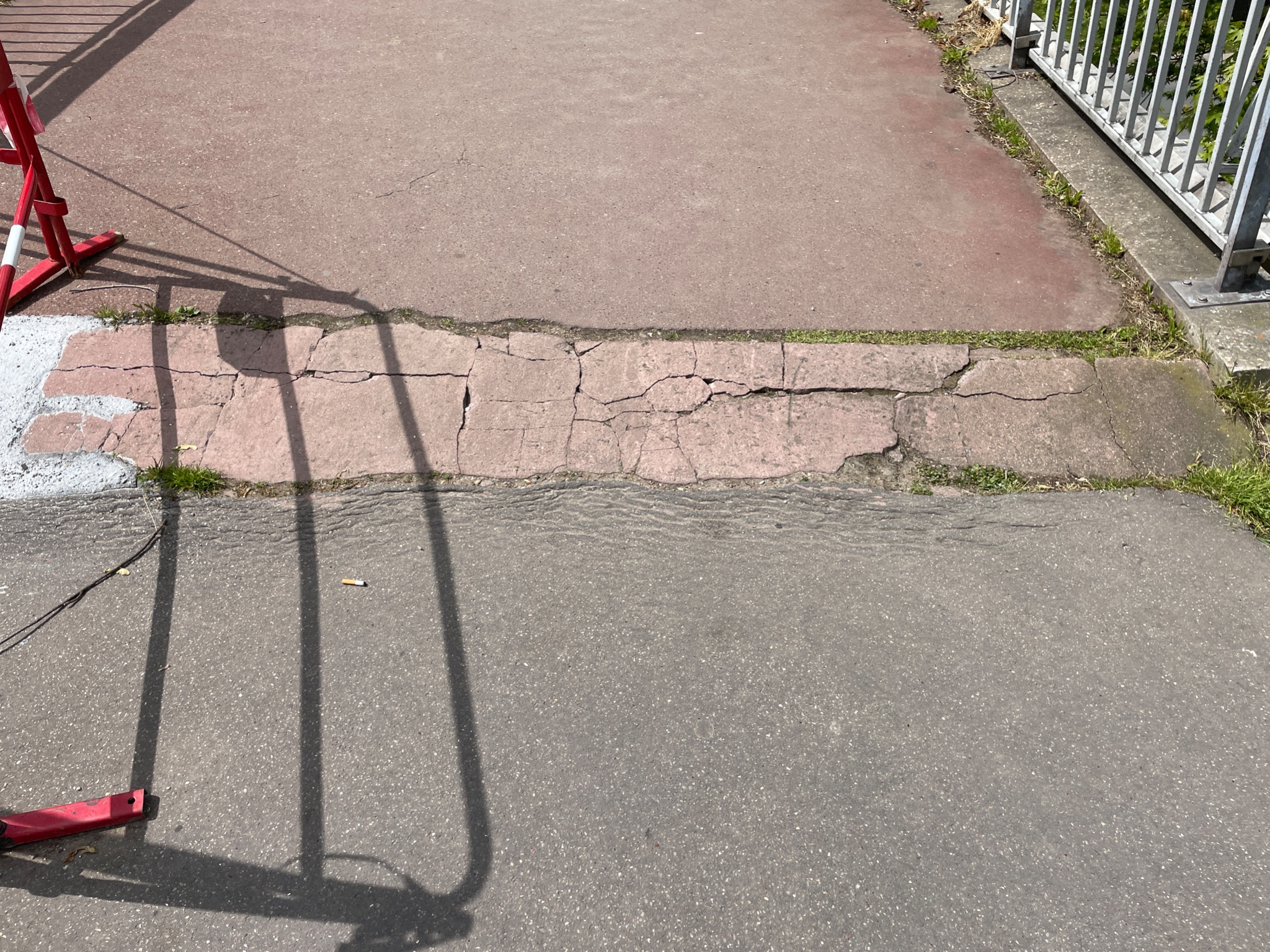 J’arrive dans un petit parc.Je tourne à droite. Je suis le panneau qui indique le musée. 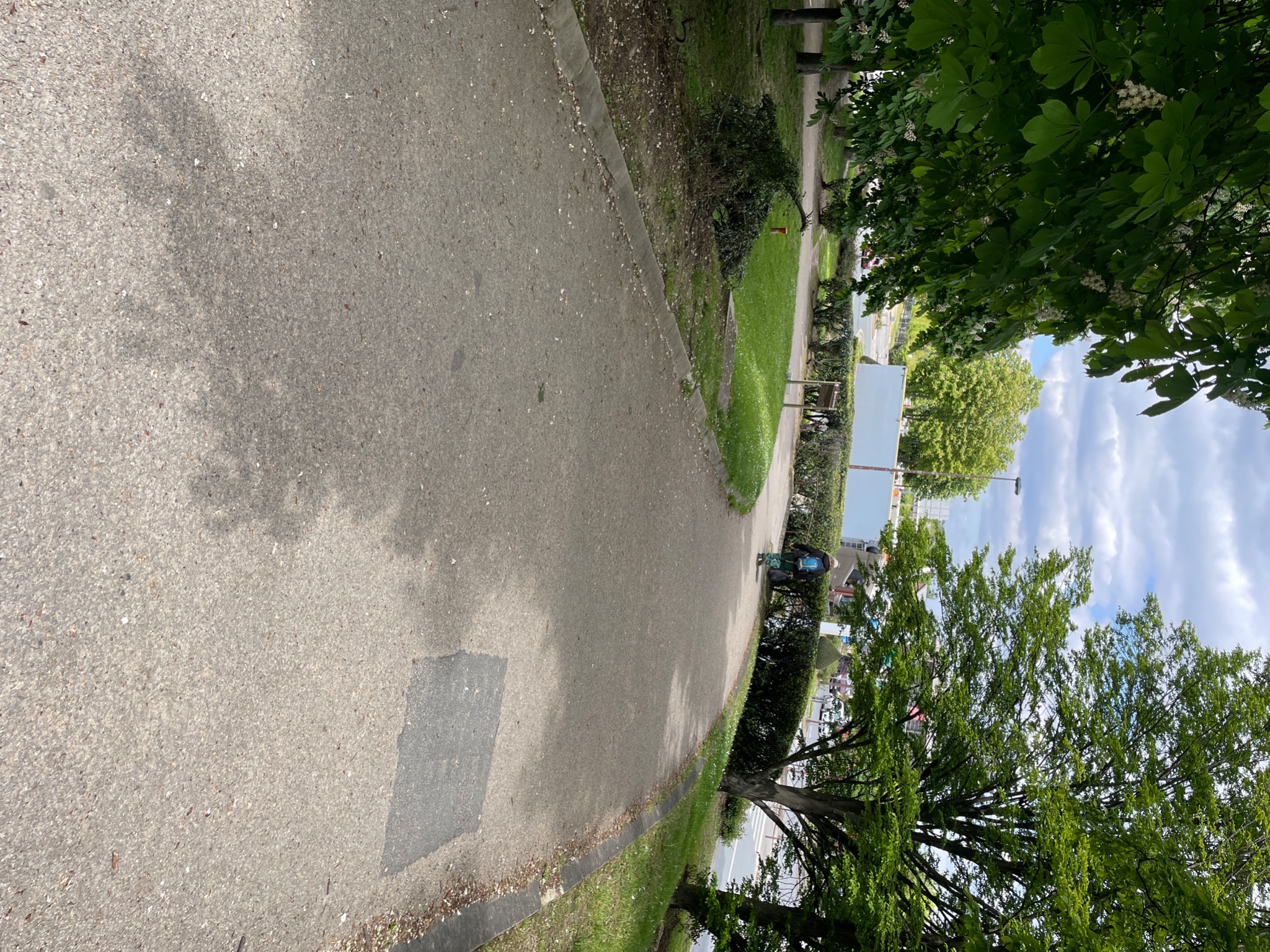 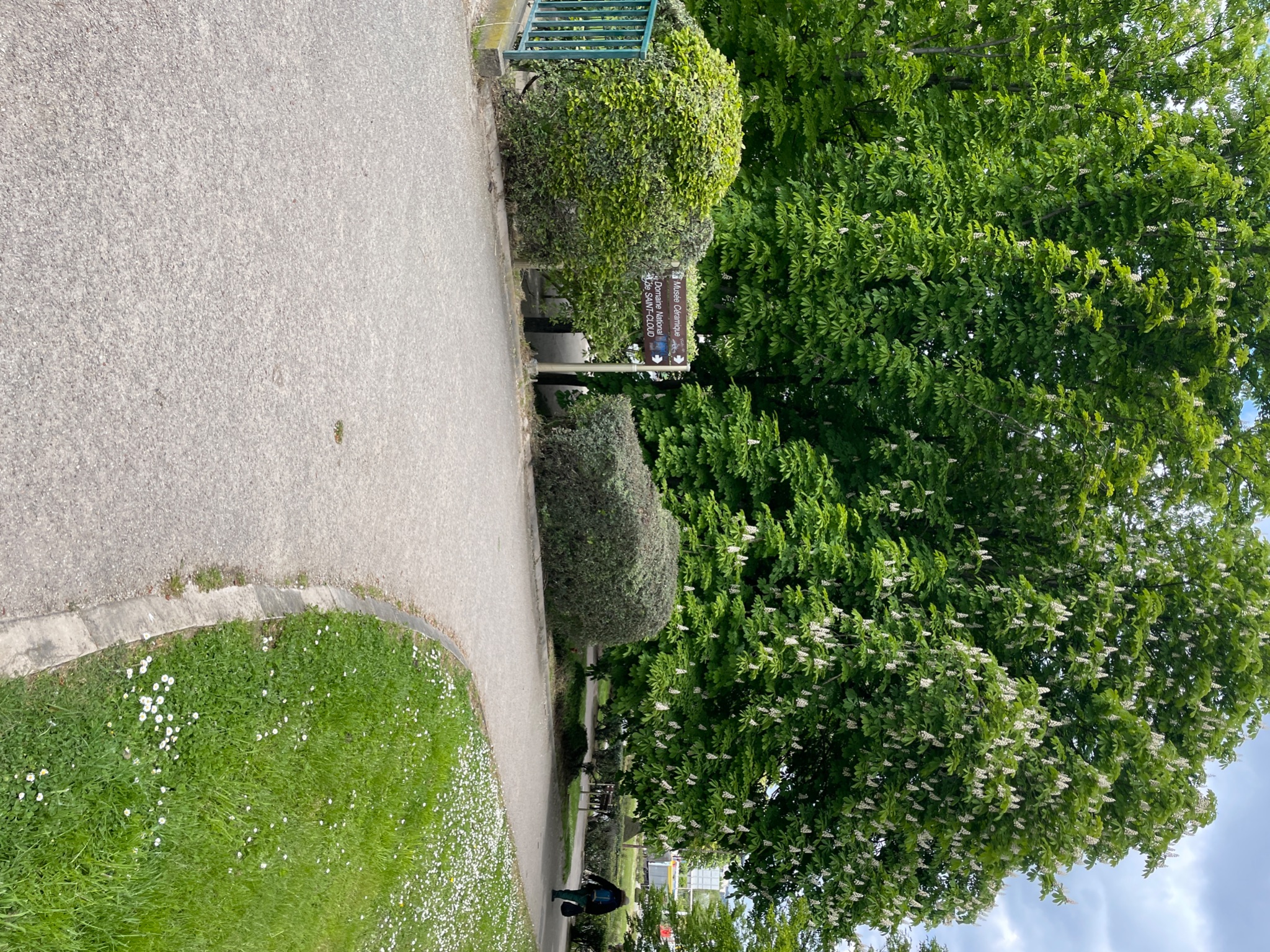 Le chemin descend beaucoup.  A la fin du chemin, je suis en face des grilles du musée. 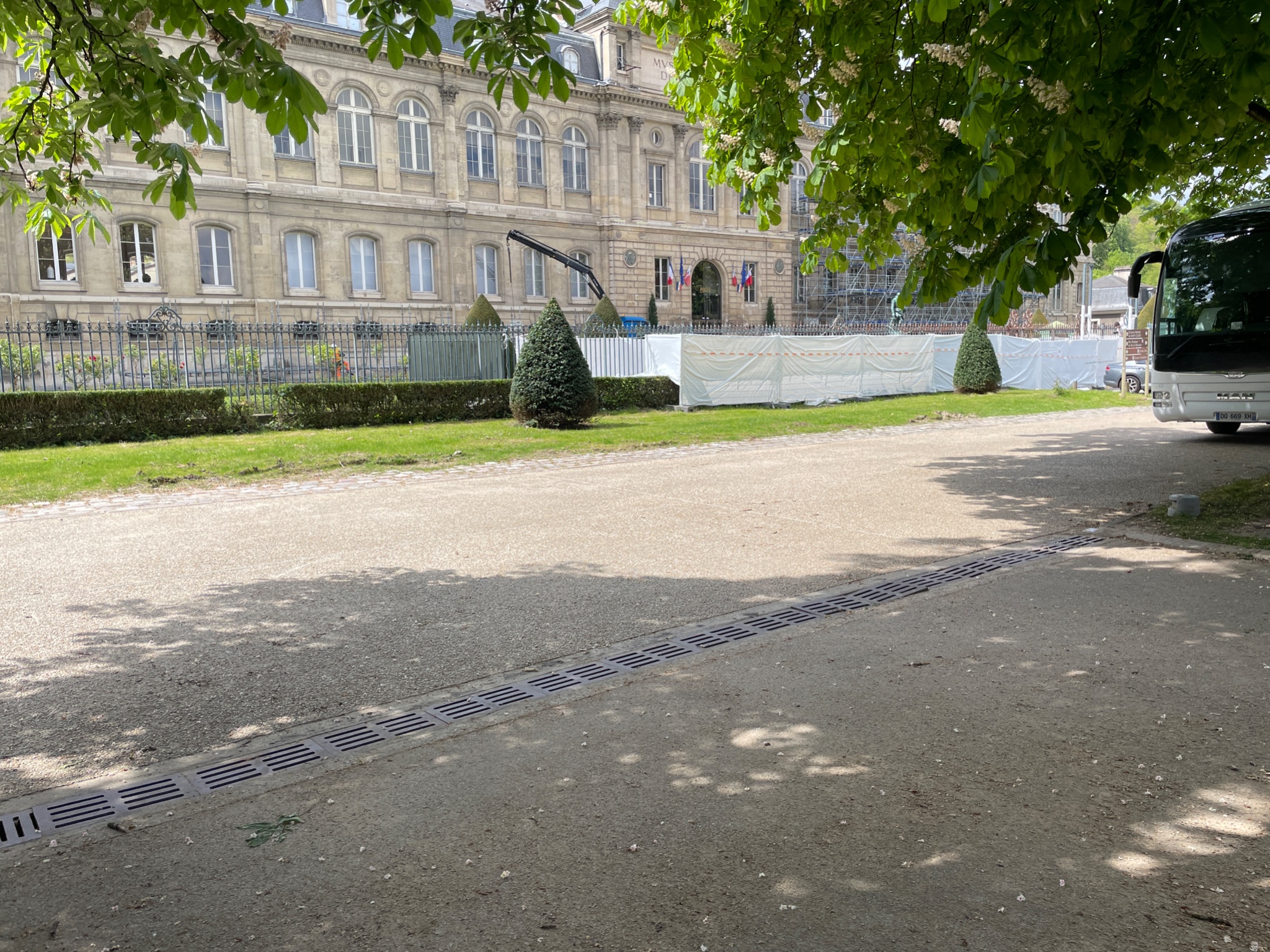 Je tourne à droite pour arriver devant l’entrée. Le sol est fait de pavés. J’arrive devant les grilles. 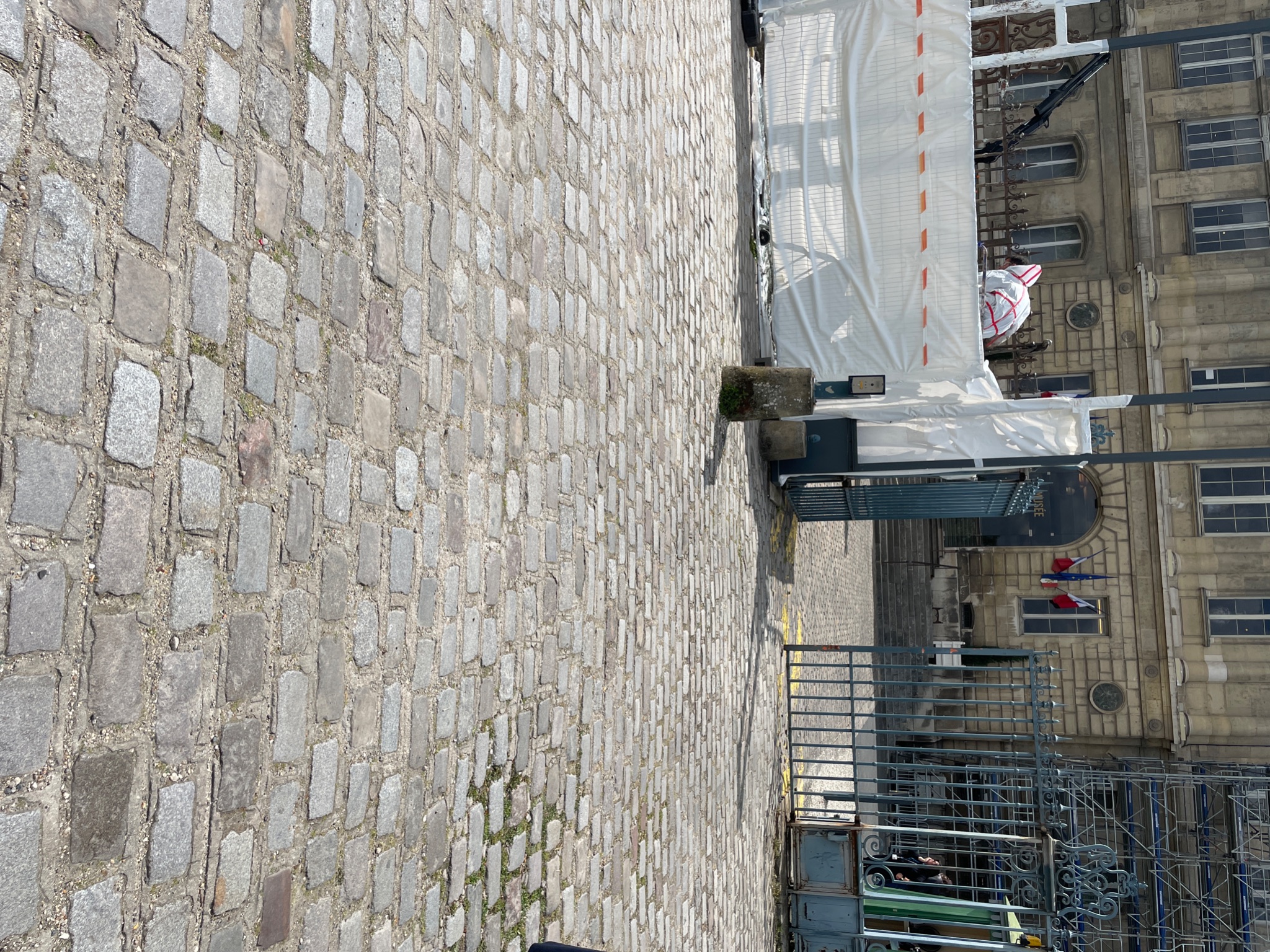 Il y a un contrôle des sacs. J’ouvre mon sac. Je suis accueilli par des hôtes et hôtesses. Arriver au musée depuis le tram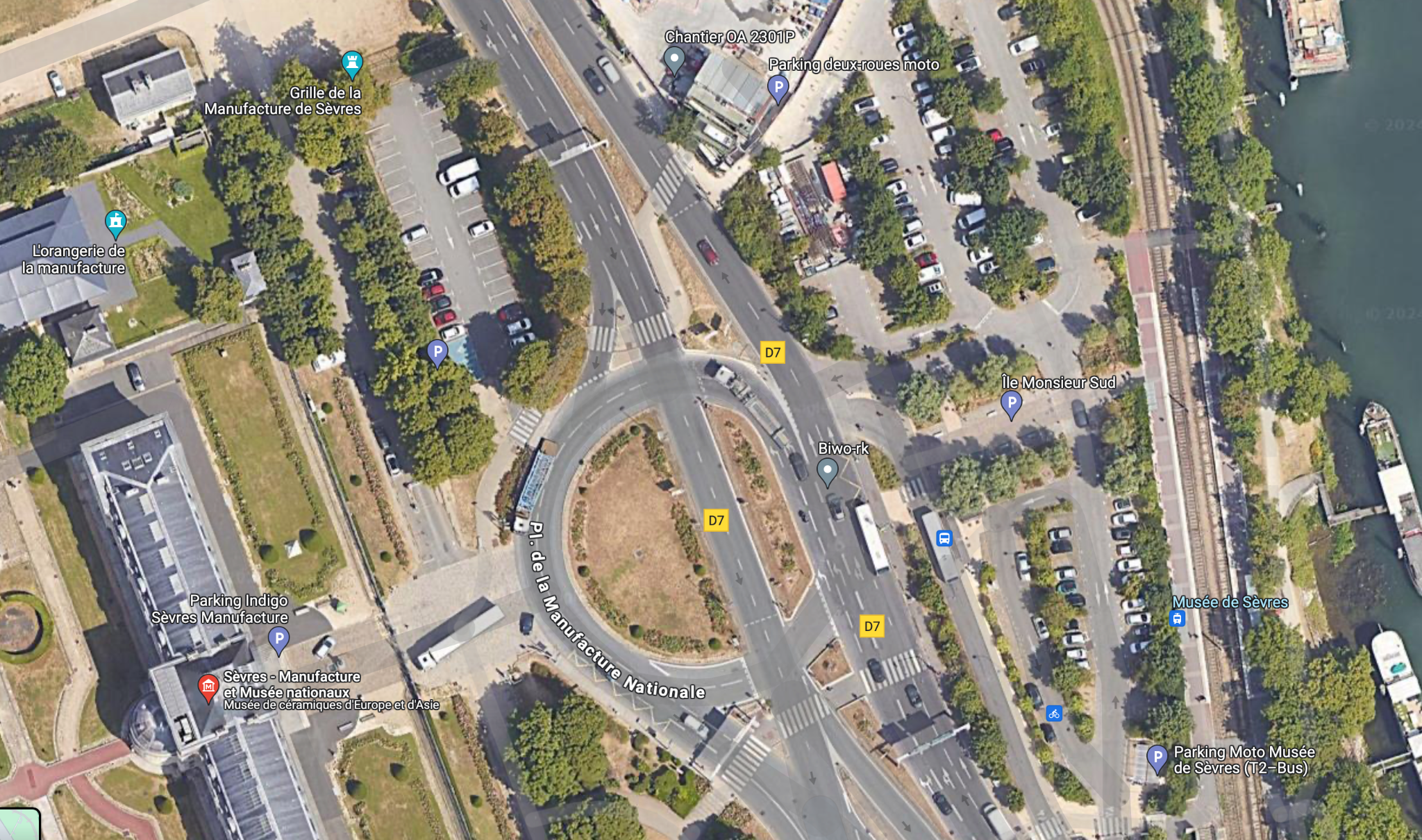 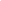 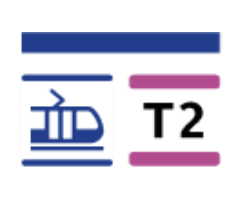 Descendre à l’arrêt “musée de Sèvres”. 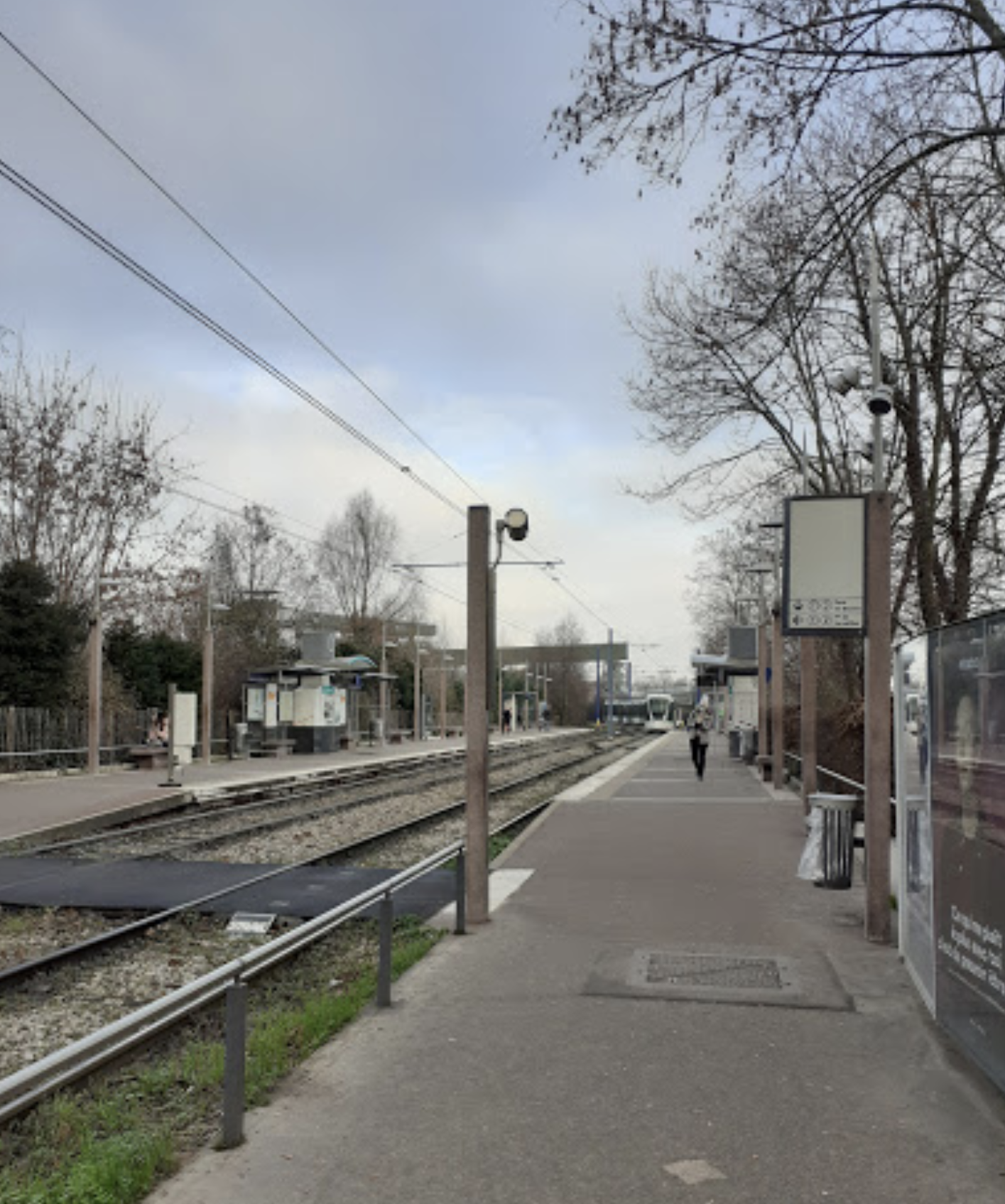 Sortir de la station. Traverser le parking. 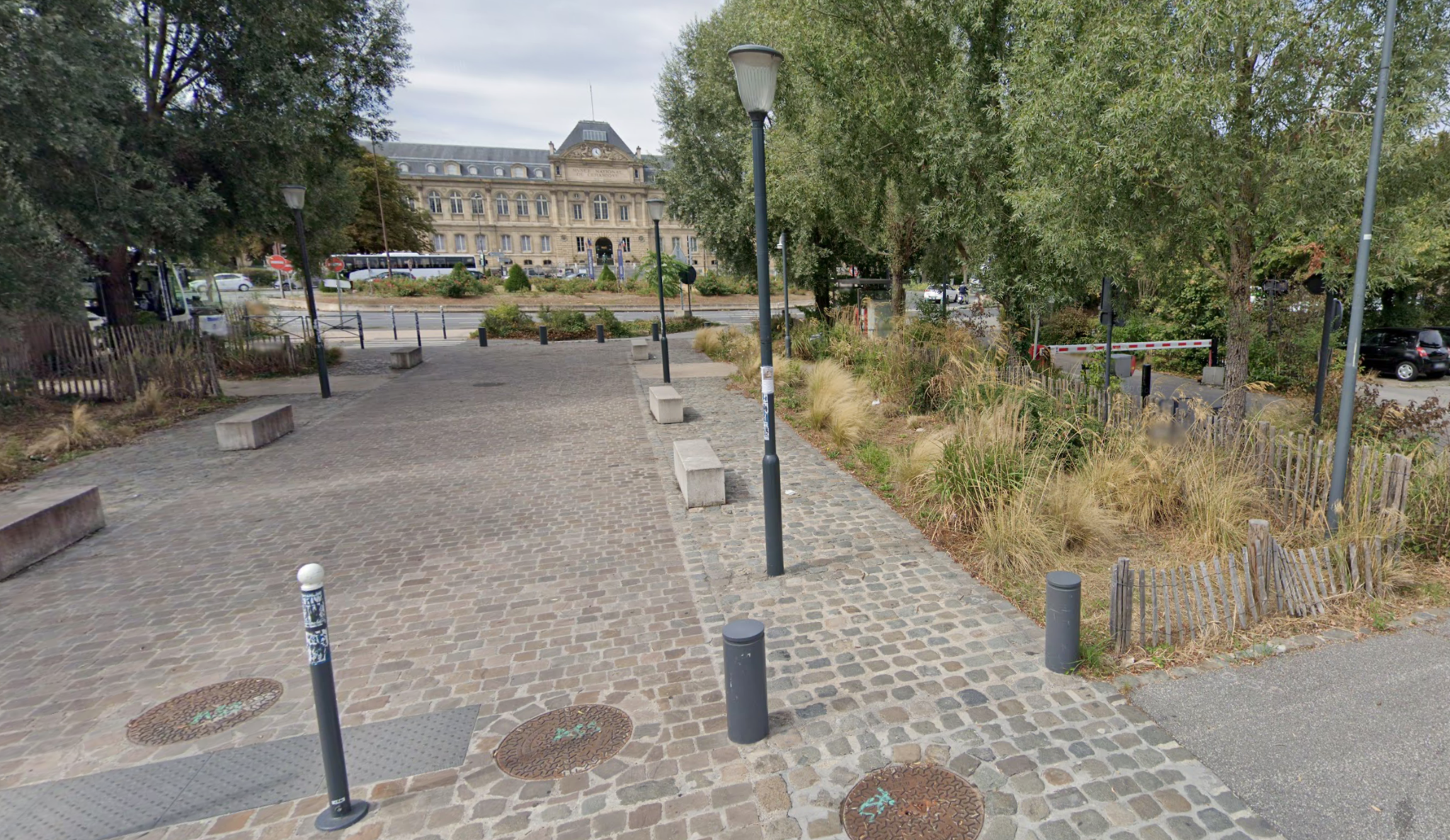 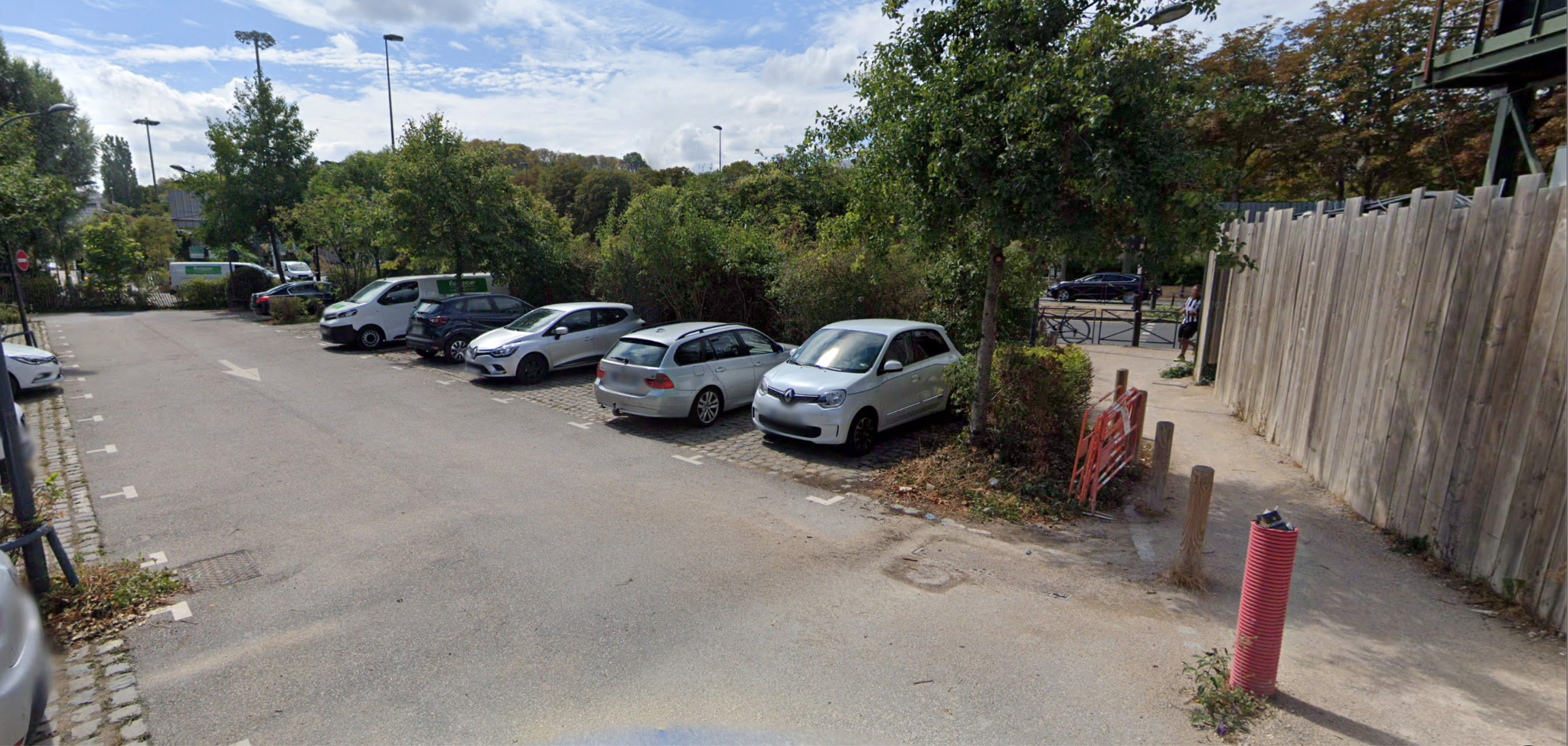 Traverser la route. 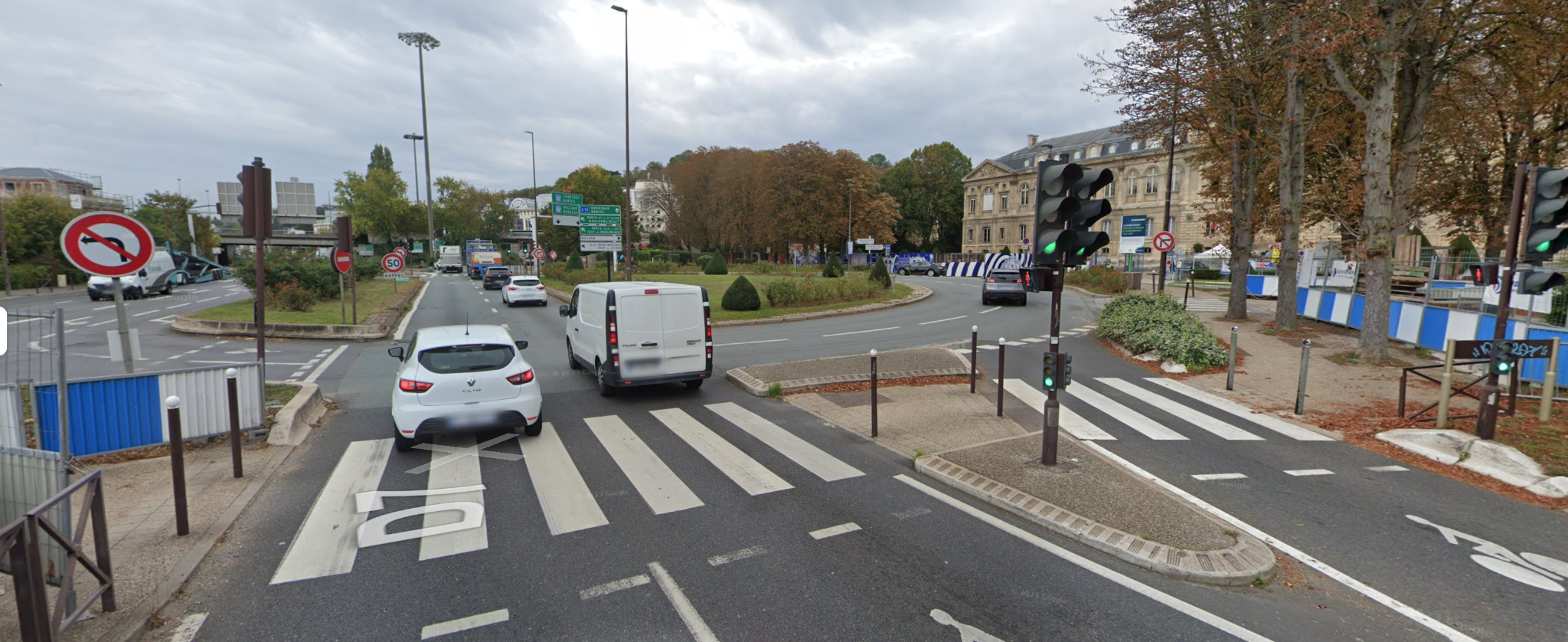 Longer les deux parkings. J’arrive devant les grilles. Le sol est fait de pavés. Il y a un contrôle des sacs. J’ouvre mon sac. Je suis accueilli par des hôtes et hôtesses. Arriver au musée en voiture Il y a deux places de parking réservées pour les personnes porteuses de handicap. Les deux places sont juste à côté de l’entrée du musée.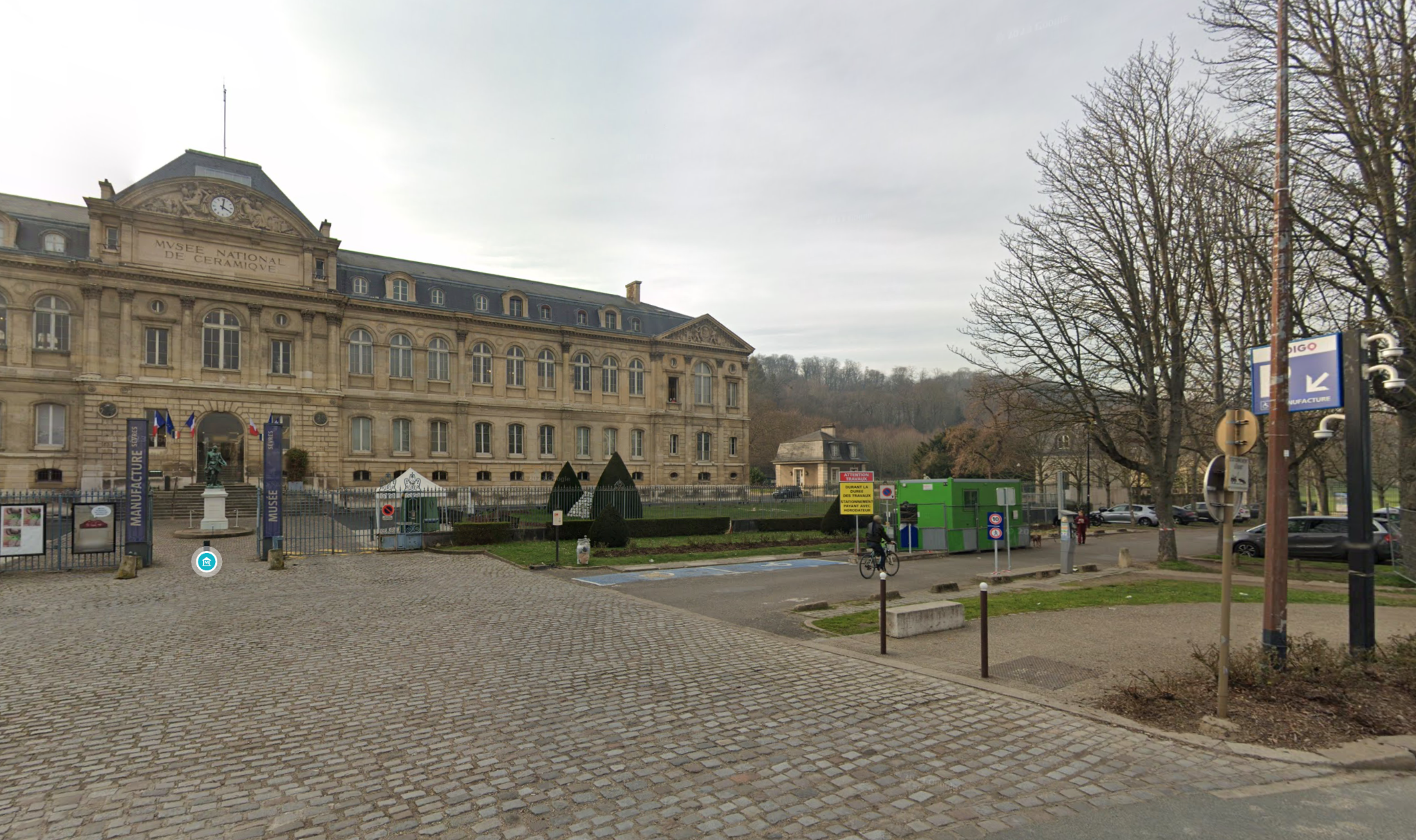 Le sol est fait de pavés. J’arrive devant les grilles. Il y a un contrôle des sacs. J’ouvre mon sac. Je suis accueilli par des hôtes et hôtesses. Entrer dans le musée (accès non PMR)Je dois monter les marches. Il y a 22 marches jusqu’à l’espace d'accueil. Il y a des mains courantes. 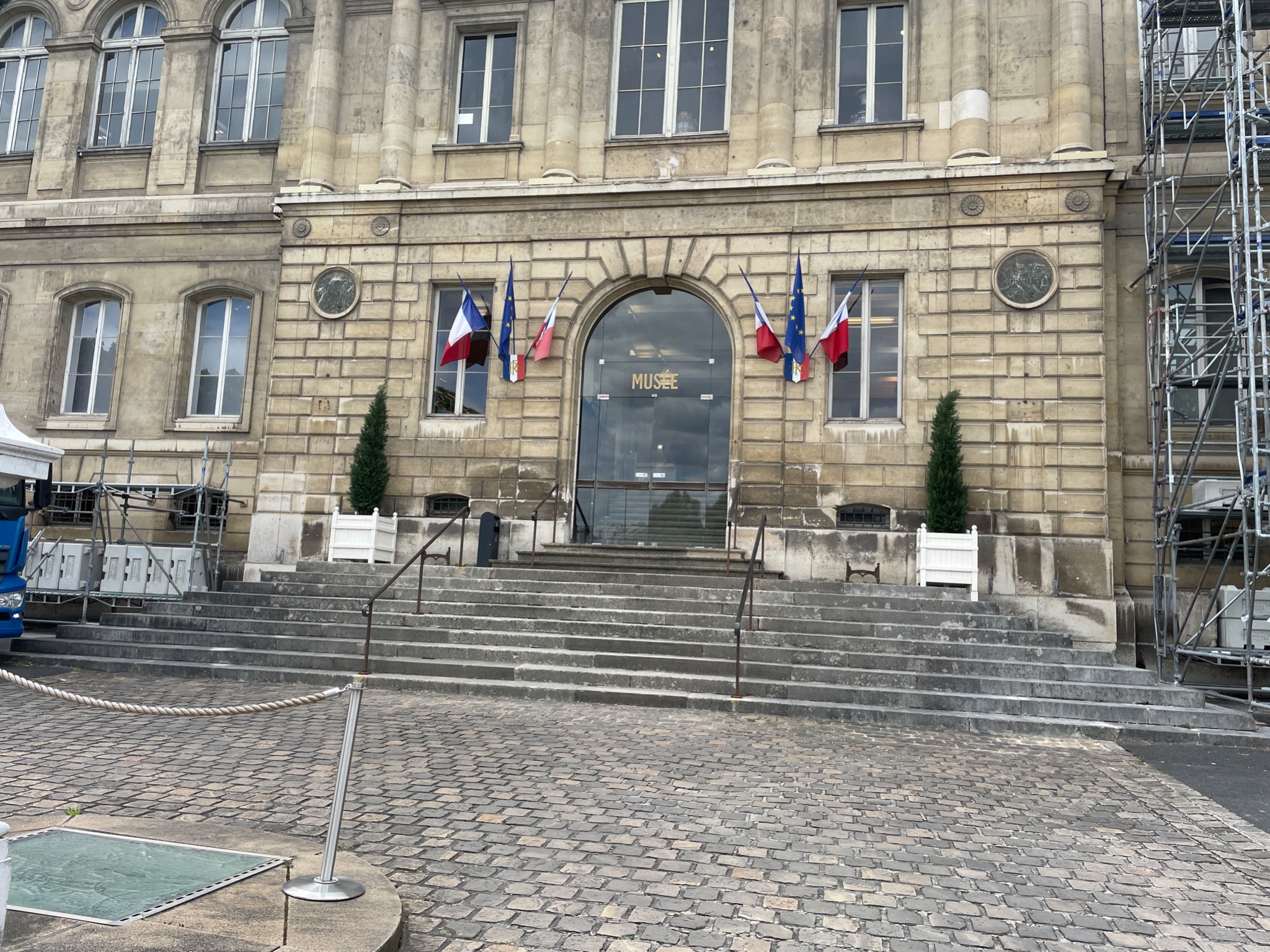 Les portes sont ouvertes. Je dois passer la sécurité. Je dépose mon sac. Je passe dans le portique. Des médiateurs m’accueillent. Il y a 29 marches pour accéder au premier étage du musée. Les escaliers sont en pierre et glissants. Il y a des mains courantes. 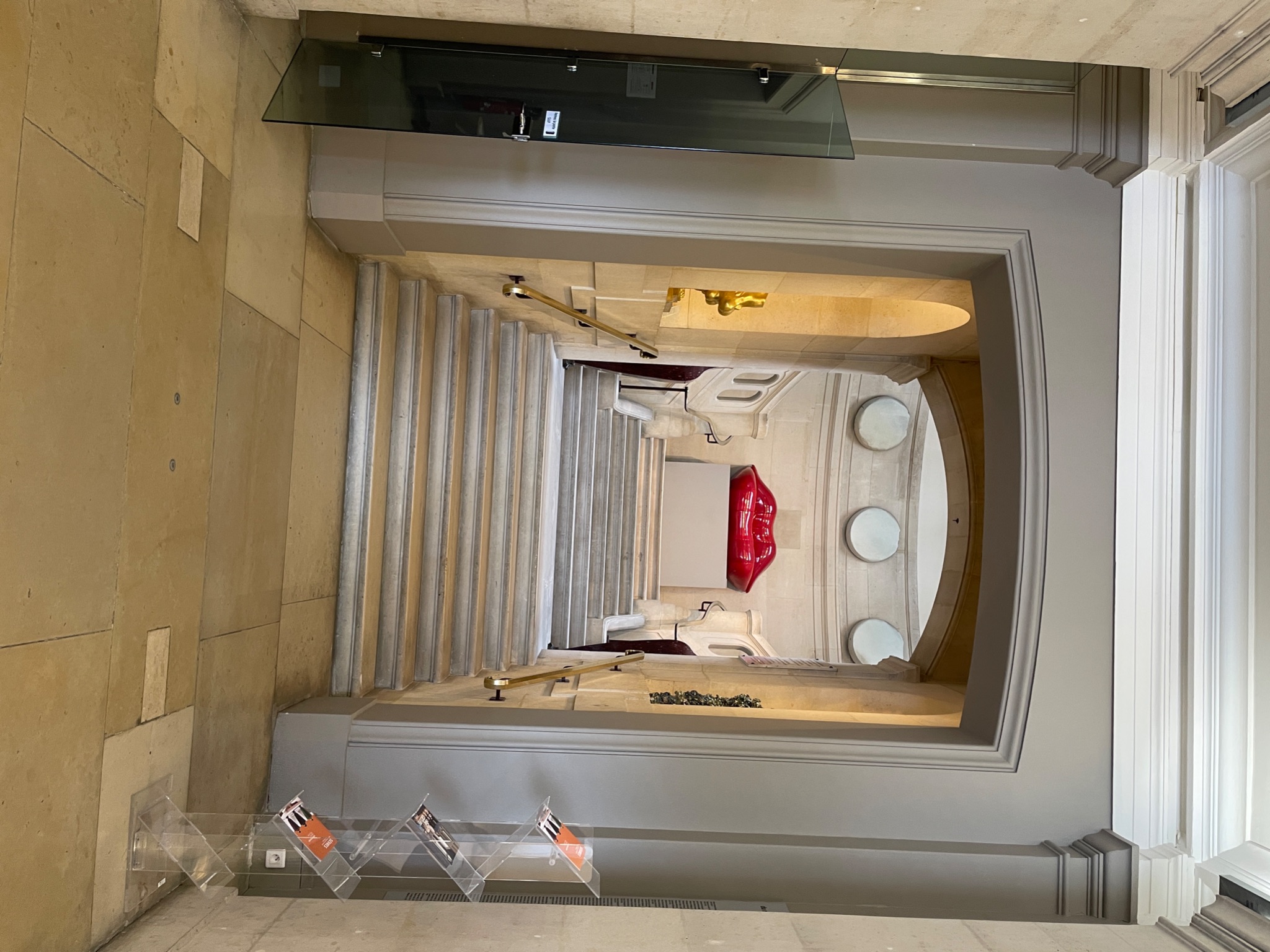 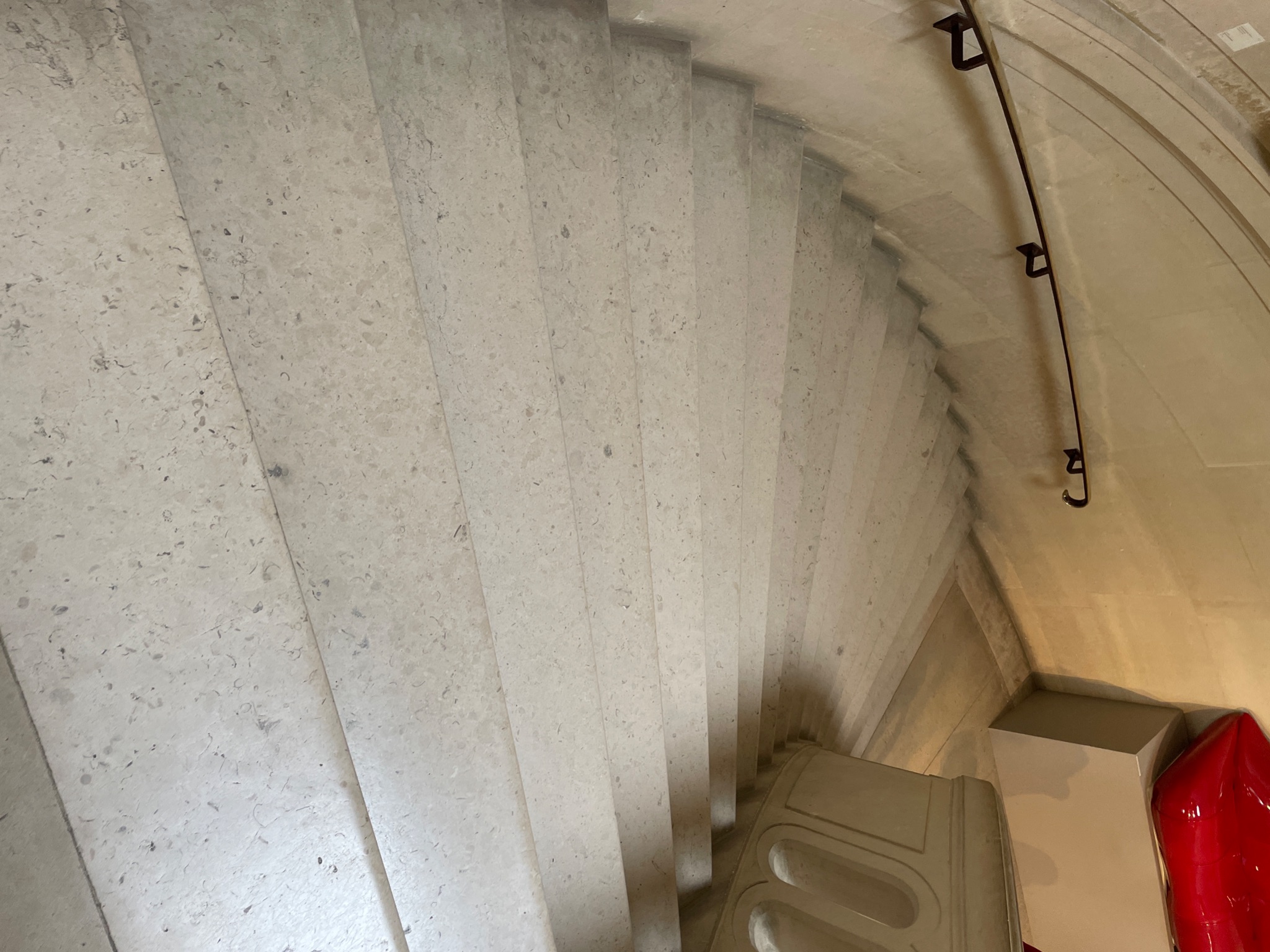 Entrer dans le musée (accès PMR)Il y a un accès PMR pour entrer dans le musée. 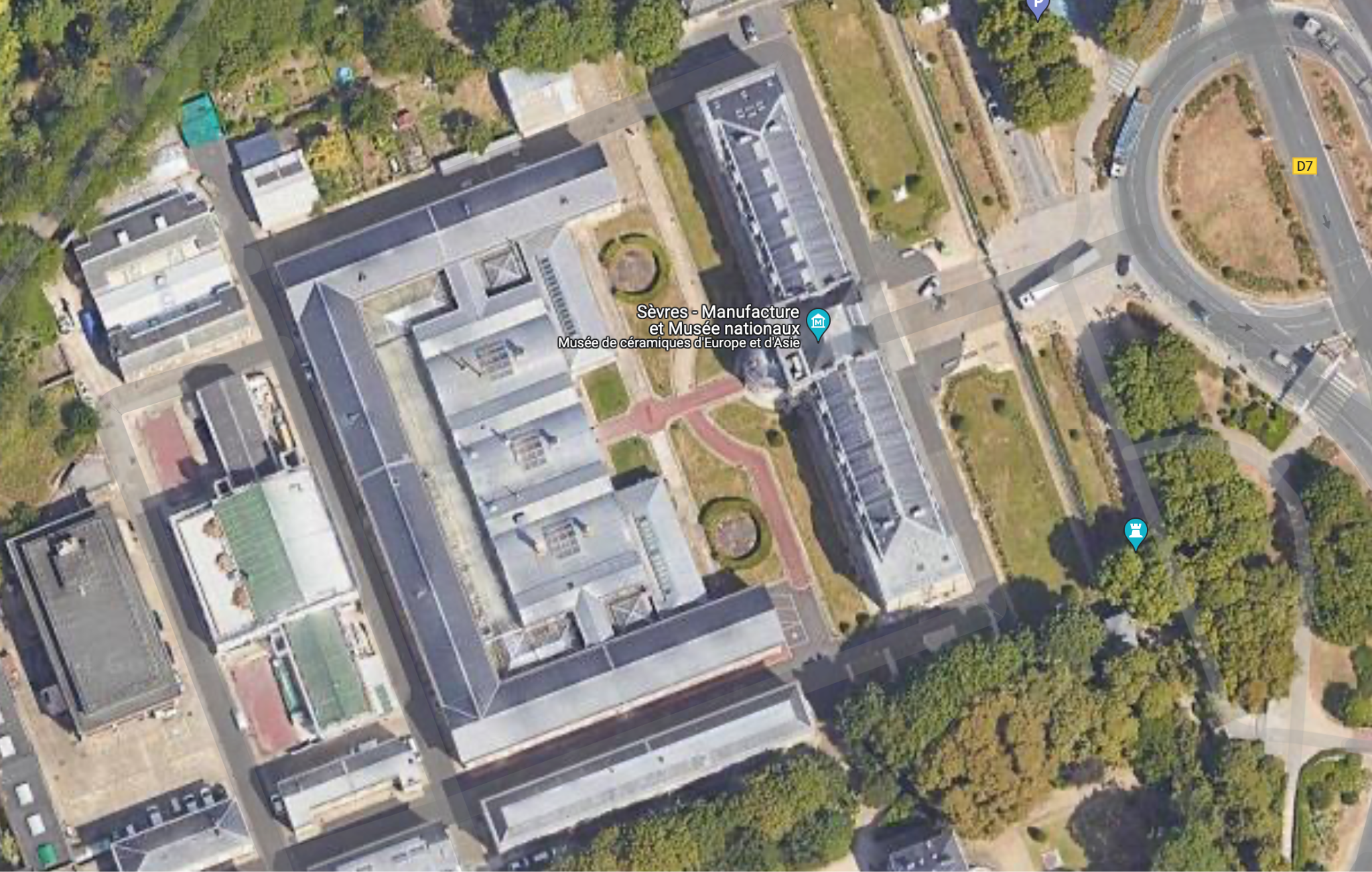 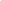 Je dois contourner le musée par la gauche. 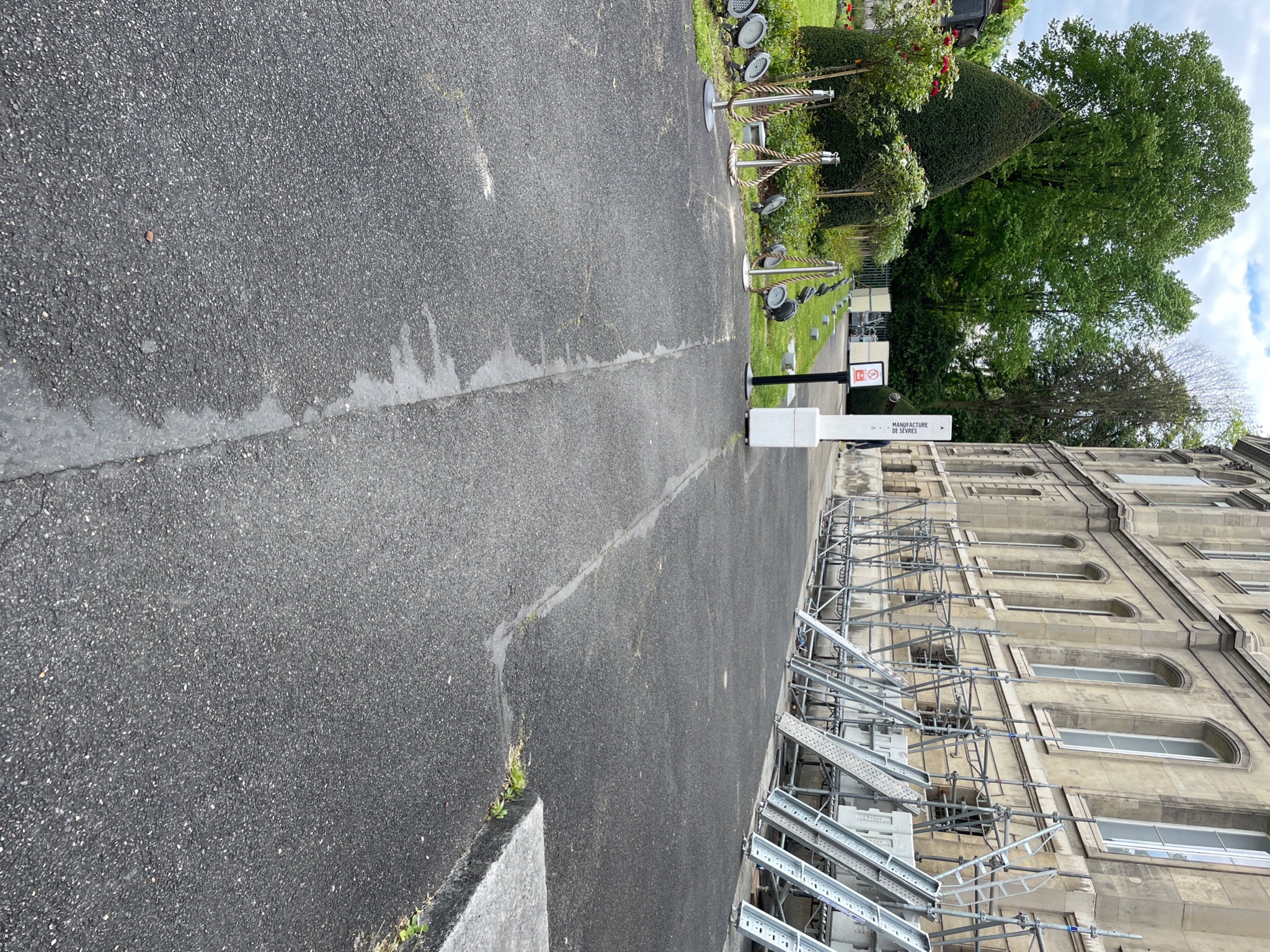 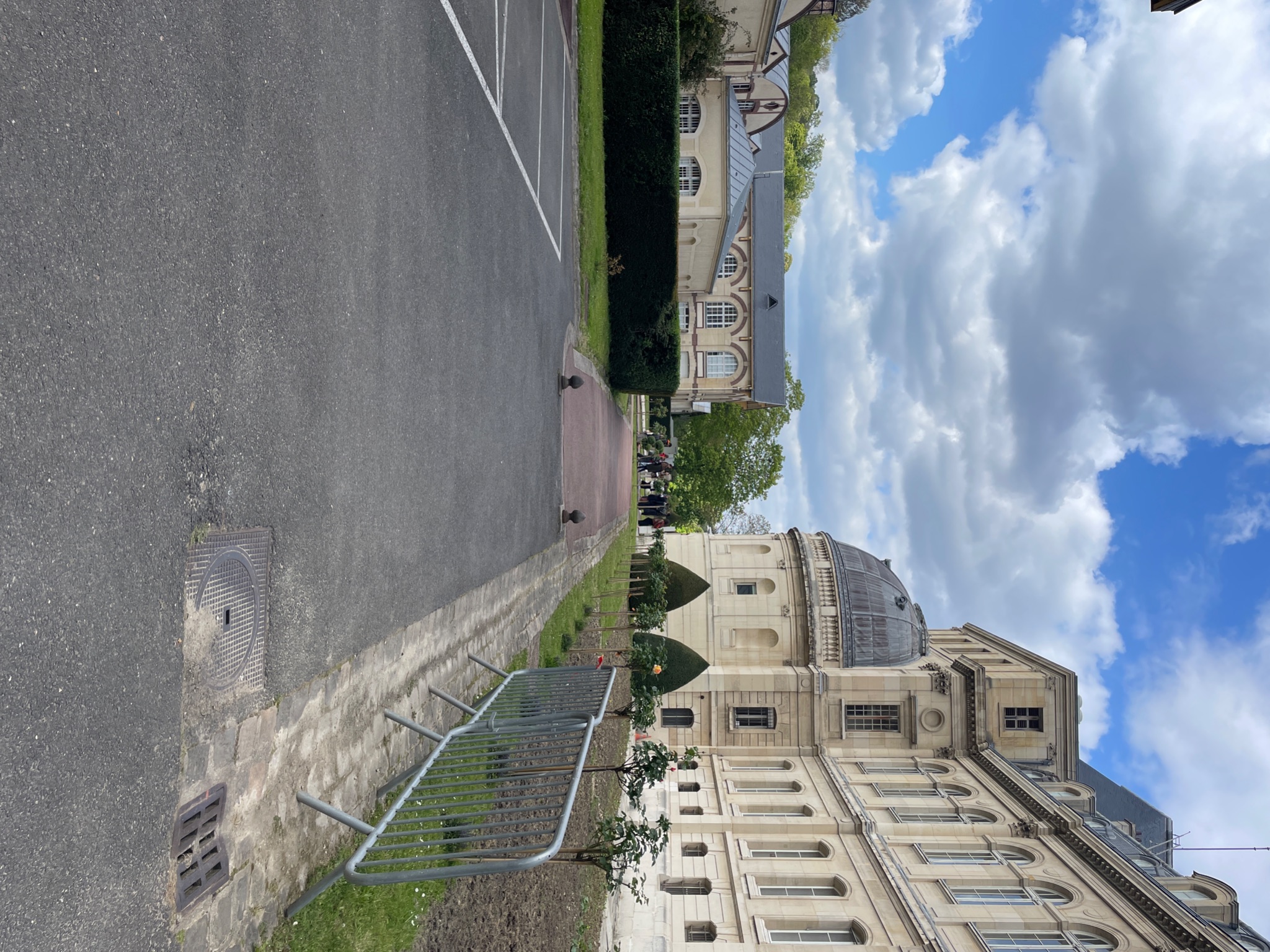 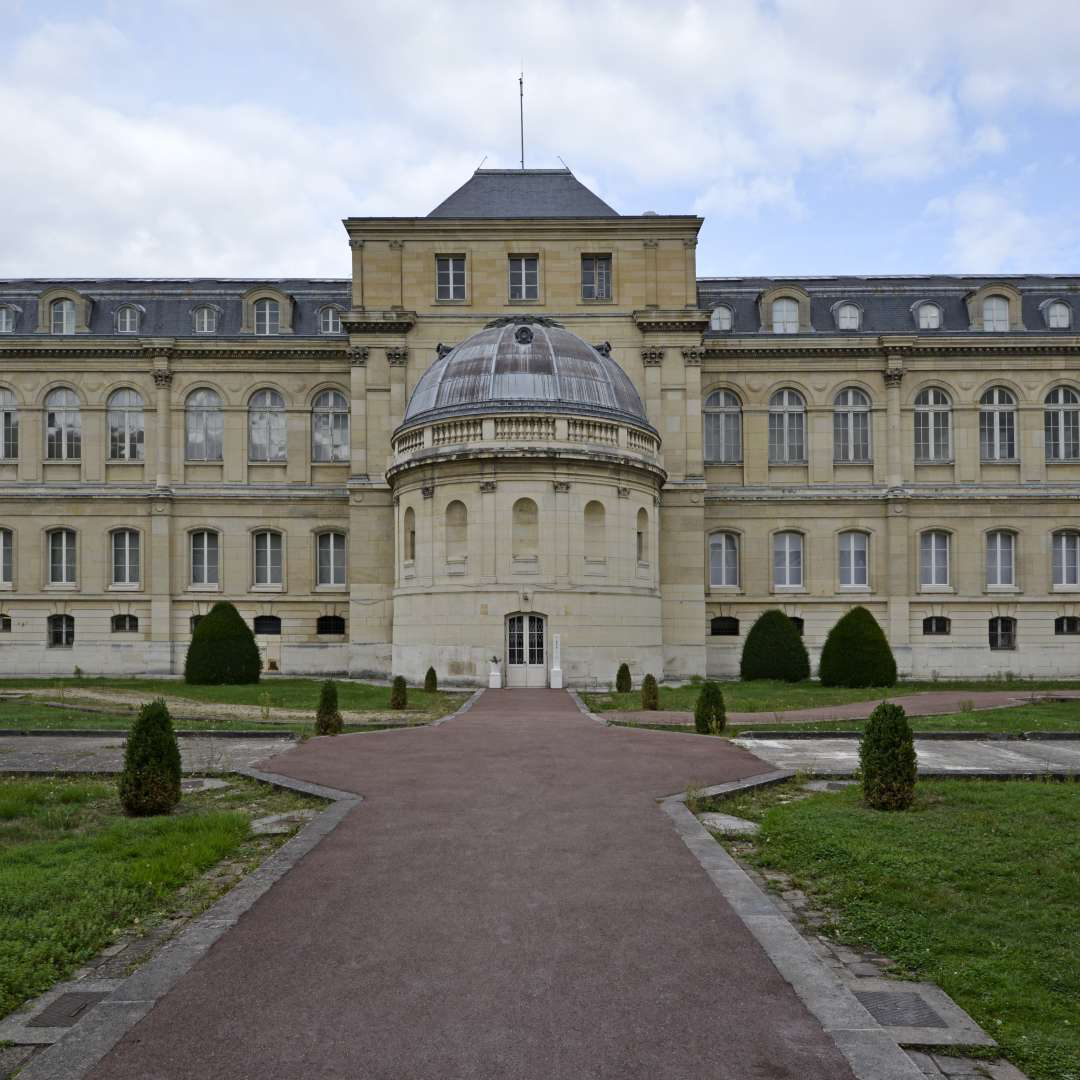 Je suis les panneaux fléchés. J’arrive à l’entrée PMR du musée. J’avance au bout du couloir. Sur ma gauche, il y a un ascenseur.Pour accéder à l’accueil du musée je vais au 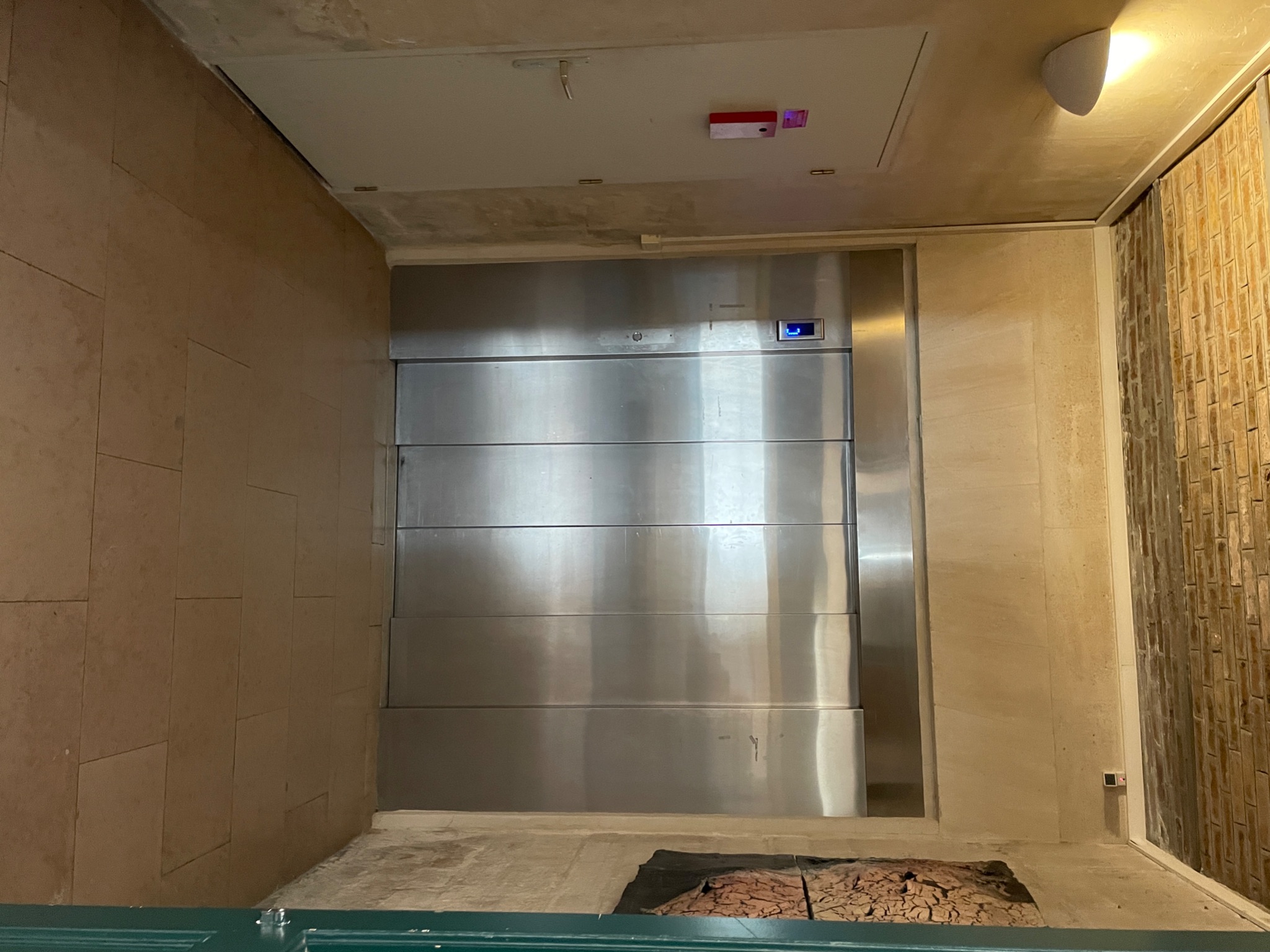 Sanitaires du muséeDans le musée il y a des toilettes pour les personnes porteuses de handicap. Les toilettes sont au sous-sol. Je peux aller aux toilettes avec l'ascenseur.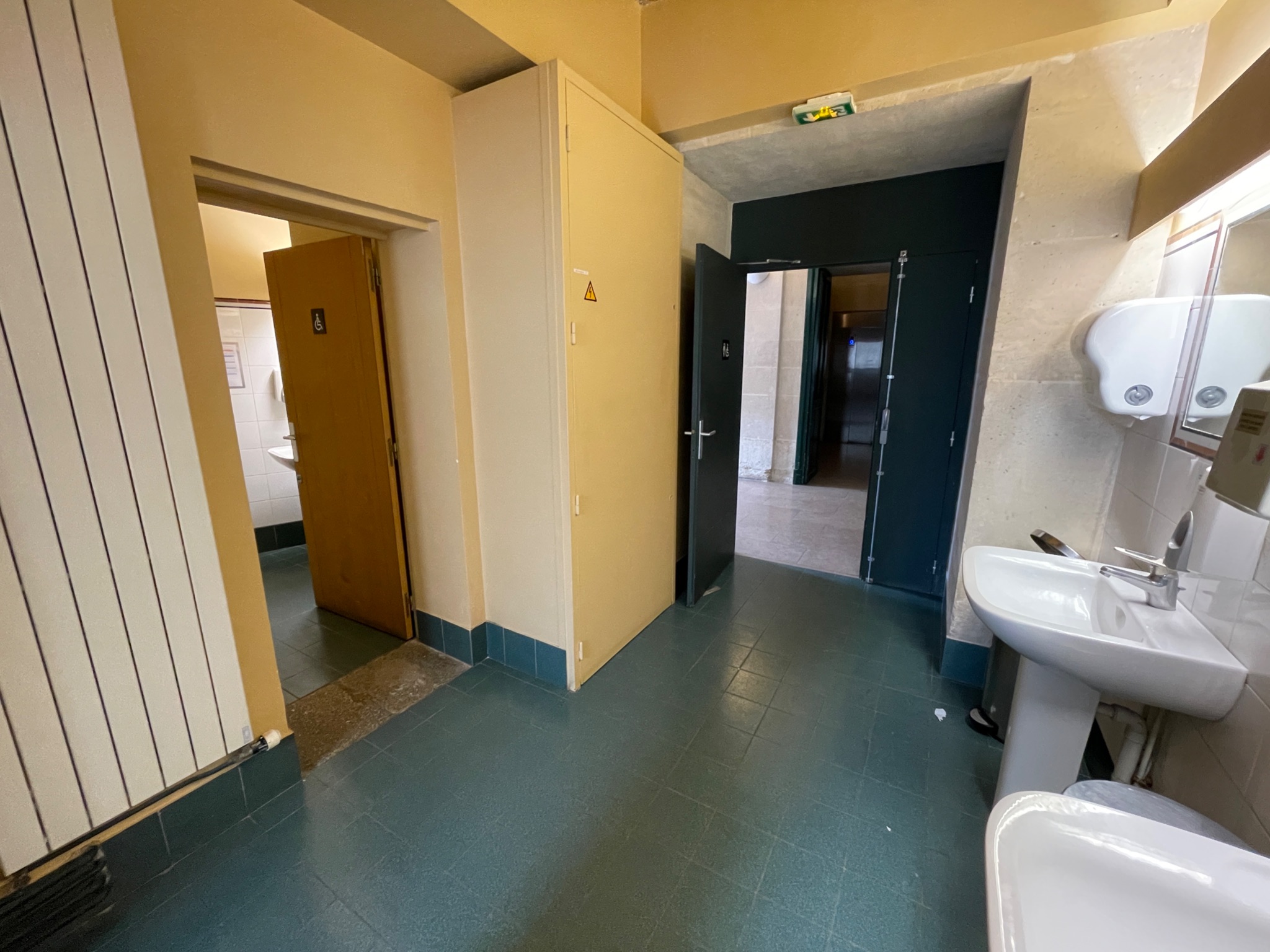 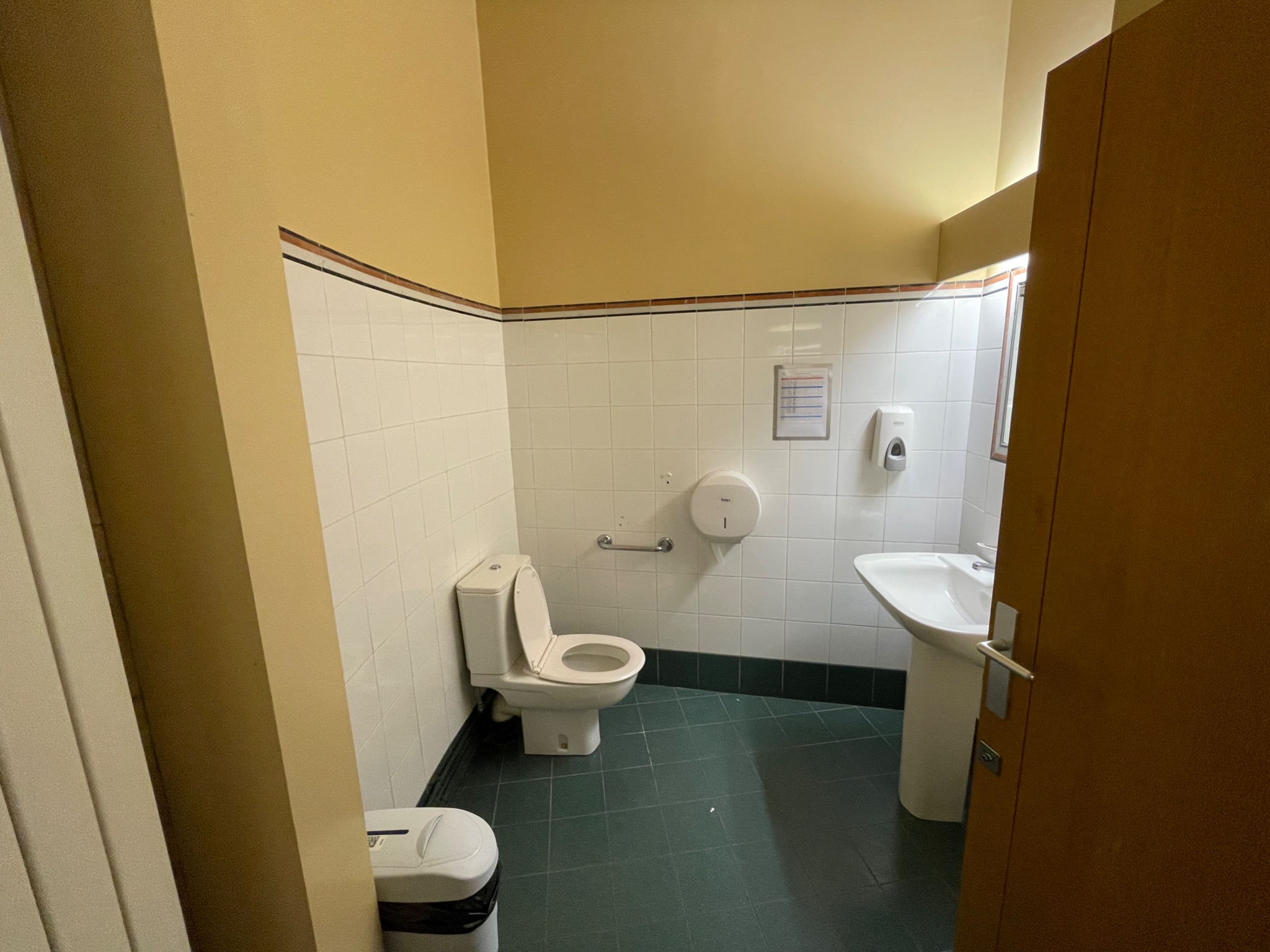 Accéder au domaine de Saint CloudLe domaine de Saint Cloud est un très grand parc. Il se trouve juste à côté du musée de Sèvres. Je sors du musée. Je tourne à gauche. Je marche pendant 150 mètres. 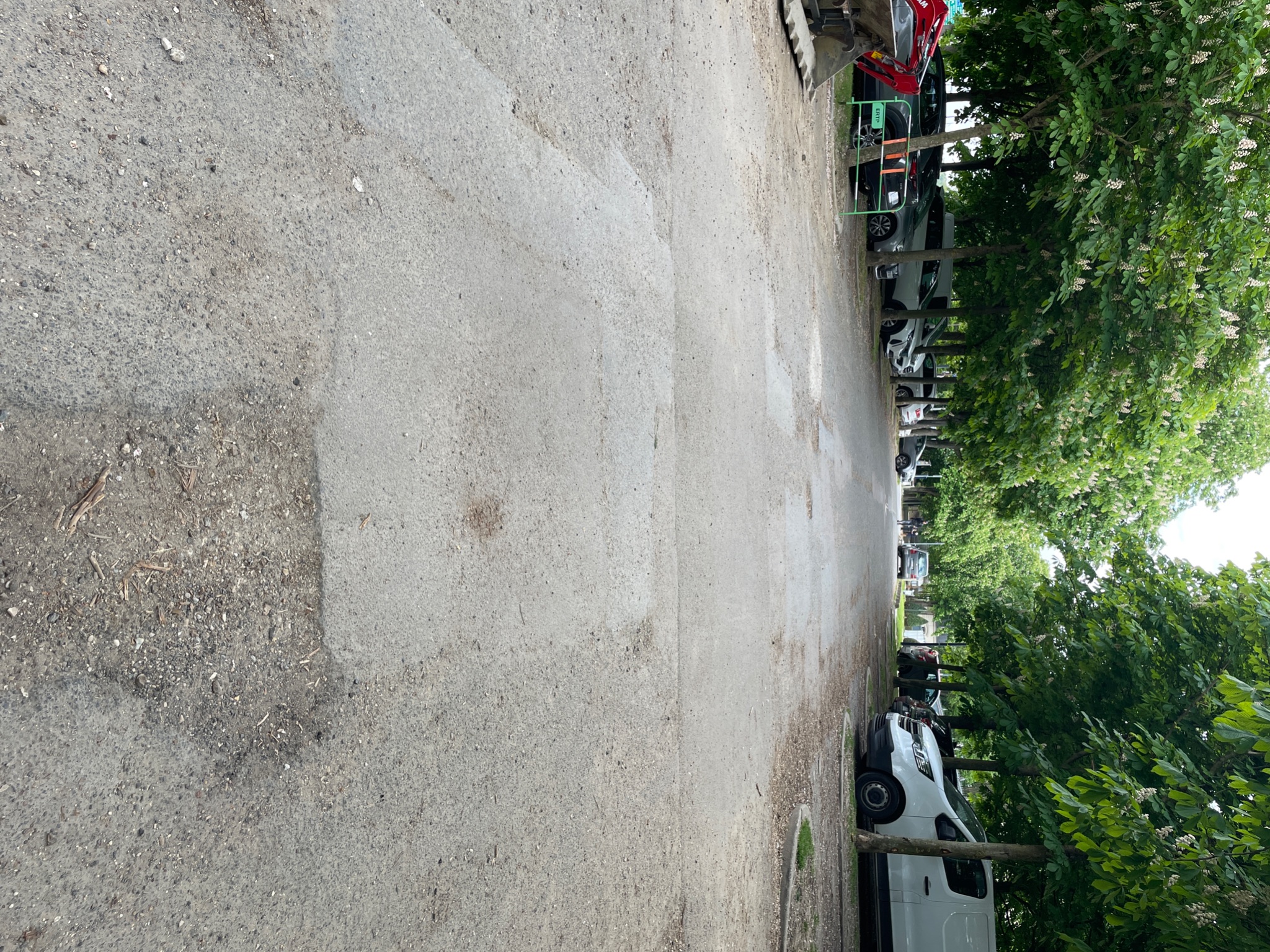 J’arrive devant les grilles du domaine. Je peux passer par la porte de gauche. 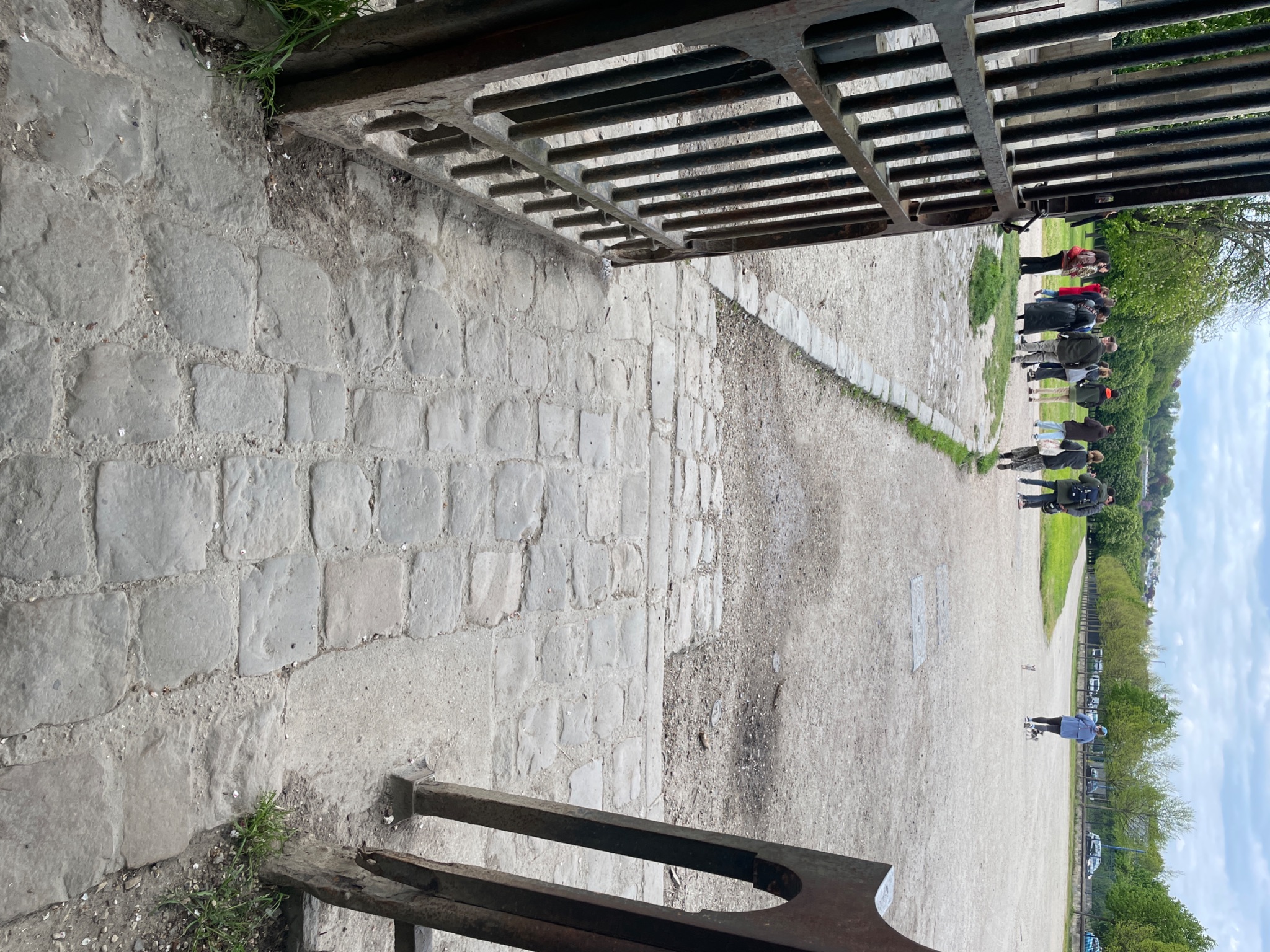 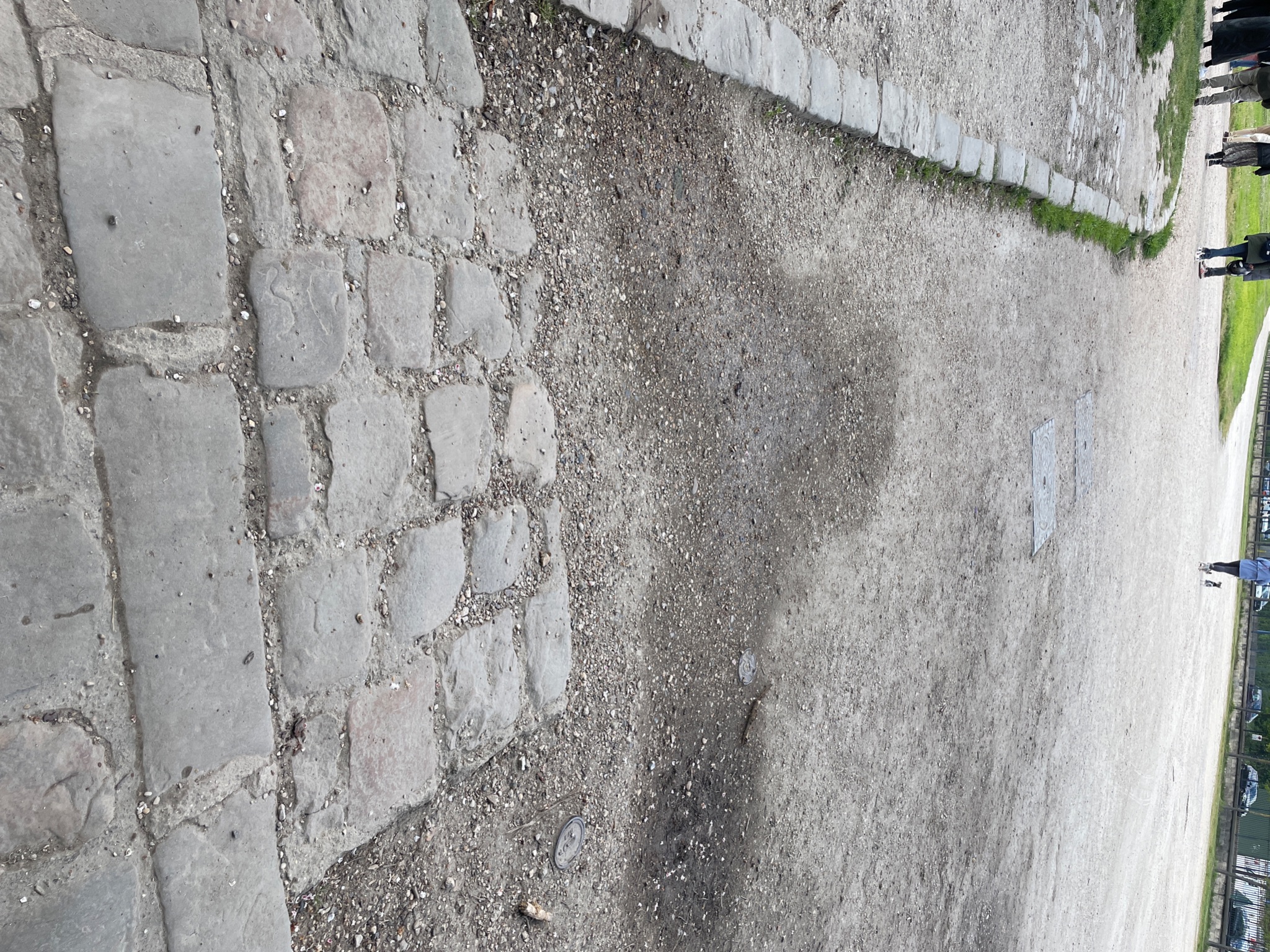 J’arrive dans le parc de Saint Cloud Les services à dispositionAu musée, il y a des services à disposition. Je peux trouver des médiateurs avec un collier coloré. Il y a un distributeur d’eau.Il est au rez-de chaussé à droite des escaliers pour le premier étage. 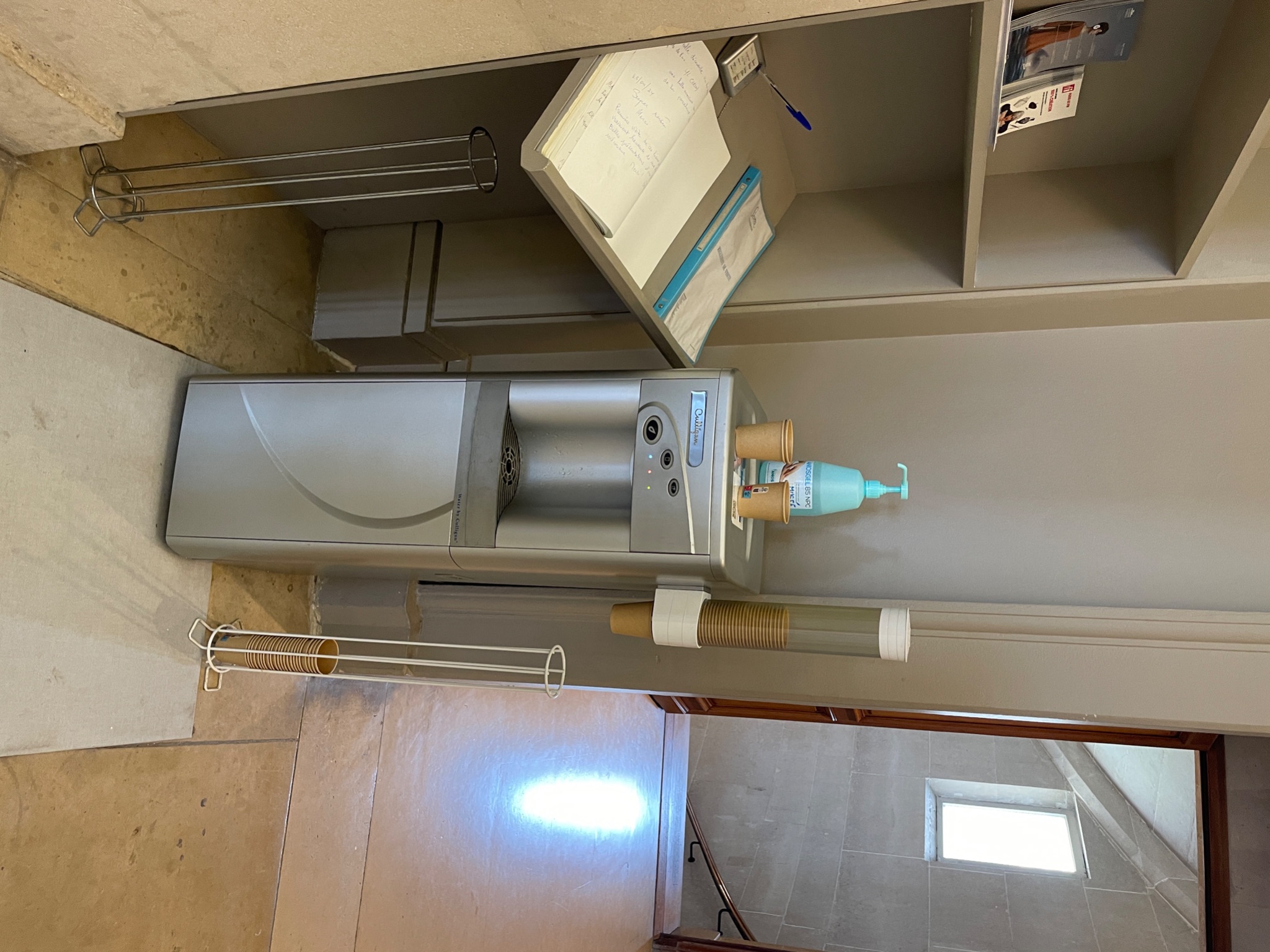 Il y a une salle calme de retrait. Elle se trouve au fond à gauche de l’entrée. Dans la salle il y a :des prises électriquesde l’eau et des gobeletsdes canapés une vidéo en langue des signesdes livrets facile à lire et à comprendre Si j’ai des questions, je peux contacter Lina. Le numéro de téléphone de Lina est le : 06 58 88 69 28.L’adresse email de Lina est lametropolitaine@tram-idf.fr.